Massachusetts Birth Defects2013-2014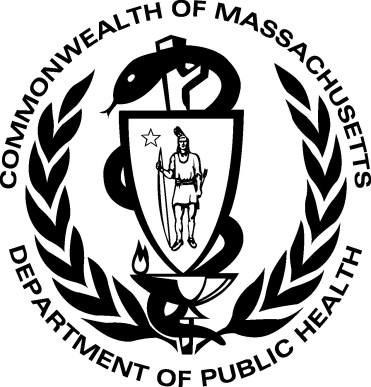 Massachusetts Birth Defects Monitoring ProgramMassachusetts Center for Birth Defects Research and PreventionBureau of Family Health and NutritionMassachusetts Department of Public HealthSeptember 2019Charles D. Baker, GovernorKaryn E. Polito, Lieutenant GovernorMarylou Sudders, Secretary, Executive Office of Health and Human ServicesMonica Bharel, MD, MPH, Commissioner, Massachusetts Department of Public HealthCraig Andrade, Director, Bureau of Family Health and NutritionMahsa Yazdy, Director, Massachusetts Center for Birth Defects Research and Prevention AcknowledgementsThis report was prepared by Rebecca Liberman and Cathleen Higgins, Massachusetts Center for Birth Defects Research and Prevention.We would like to thank the Massachusetts Center for Birth Defects Research and Prevention staff who contributed to this report, including: Xiaoli Chen, Dominique Heinke, Angela Lin, Gerlinde Munshi, Eirini Nestoridi and Mahsa YazdyData in this report have been collected through the efforts of Center field staff, including: Roberta Aucoin, Mitcheka Jalali, Washa Liu, Daniel Sexton, Lori Tetrault and Ashley Tracey.  We would like to acknowledge the following individuals and organizations for their time and commitment in supporting the Center:Lewis Holmes, MD, MassGeneral Hospital for Children  Allen Mitchell, MD, Slone Epidemiology Center, Boston UniversityMartha Werler, DSc, Department of Epidemiology, Boston University School of Public HealthEd Doherty, March of Dimes Massachusetts ChapterMassachusetts Registry of Vital Records and StatisticsOffice of Data Management and Outcomes Assessment, Massachusetts Department of Public HealthDivision of Birth Defects and Developmental Disabilities, NCBDDD, Centers for Disease Control and PreventionFor more information, contact:Massachusetts Department of Public HealthCenter for Birth Defects Research and Prevention250 Washington Street, 5th floorBoston, MA  02108(617) 624-5510 or 1-888-302-2101 (toll free)This report can be found on our website: www.mass.gov/dph/birthdefectsEXECUTIVE SUMMARYOne in 33 infants in the United States is born with a birth defect. Birth defects are defined as conditions that develop before birth affecting the structure of one or more parts of the body (1,2). Although birth defects are rare when compared to other adverse pregnancy outcomes like low birth weight or prematurity, birth defects are the leading cause of death in the first year of life. Nationally, about 20% of all infant deaths are attributable to birth defects. Birth defects may also result in mental and/or physical disability, may require costly medical care, and may cause economic, emotional, and social distress for families.The causes of many birth defects are poorly understood. Certain genetic and environmental factors have been implicated in selected birth defects. These include prenatal environmental factors, such as infections, exposures to medications or other chemicals, drug or alcohol abuse, and nutritional deficiencies. Some birth defects can be caused by a single abnormal gene, while others arise due to a complex interplay between various genetic and environmental factors.Studies have shown that the presence of adequate amounts of folic acid (vitamin B9) in the mother’s system before conception and during the first trimester may help prevent birth defects of the brain and spinal cord known as neural tube defects (3). However, for more than 70% of all birth defects, no known cause has been identified (4). Researchers continue to investigate a wide variety of risk factors as possible causes. The combined lifetime cost for infants born with 12 major structural birth defects in Massachusetts has been estimated at over 200 million dollars (5). Nationally, the lifetime cost of 17 common birth defects has been estimated to be over 9 billion in 2012 dollars (6).This report presents data on the prevalence of birth defects in Massachusetts during the years 2013 and 2014. Two years of data are combined in this report, since the numbers of cases are often small for individual defects within a single year. The Massachusetts Birth Defects Monitoring Program (BDMP) has data going back to 2000, allowing for some analysis of trends. Increasing rates over time reflect improved case ascertainment, the addition of new defects collected, and the collection of data on other pregnancy losses, which include terminations and early miscarriages. The program is constantly working to improve case-finding, in order to provide the most complete data possible to inform public health policy, planning and prevention efforts.Prevalence of Birth Defects in MassachusettsAmong 143,662 Massachusetts residents who delivered in 2013 or 2014, there are 3,894 cases (3,015 live births, 68 stillbirths, and 811 other pregnancy losses) with one or more structural birth defects. This results in an overall prevalence rate of 271 per 10,000 live births.Among live births and stillbirths, cardiovascular defects are the most commonly occurring birth defects in Massachusetts, followed by musculoskeletal, genitourinary and chromosomal defects. When other pregnancy losses are included, then chromosomal birth defects become the most common. Specifically, trisomy 21 (Down syndrome) is the most common birth defect when all birth outcomes are included, followed by atrial septal defect (a cardiovascular defect).Birth Defects in Massachusetts vs. the United StatesMassachusetts is one of 11 states with an active case ascertainment program and contributes data to published national prevalence estimates for selected birth defects.  For most defects, Massachusetts rates in 2013-2014 are similar to the most recent published national rates from 2004-2006 (7). Massachusetts rates are significantly higher for trisomy 21, trisomy 13 and trisomy 18, even after age-adjustment, likely because of the inclusion of early miscarriages in Massachusetts. Massachusetts rates of omphalocele are also higher than national rates. Differences in surveillance system methodology, types of pregnancy outcomes included, and demographic variation may also contribute to the differences in rates for certain birth defects.Until 2011, Massachusetts only collected information on live birth and stillbirth cases. Limiting the data to live births and stillbirths can result in undercounting of certain birth defects—especially those not compatible with life. Beginning in early 2011, Massachusetts began ascertaining prenatally-diagnosed birth defects in pregnancies that ended in other types of pregnancy losses. When Massachusetts data was limited to live births and stillbirths, rates of spina bifida and anencephaly were lower than national estimates, but in the current report, which includes these other pregnancy losses, the rates are similar.Adverse Pregnancy OutcomesLive born infants with birth defects are more likely to have adverse outcomes such as low birth weight, prematurity, and small for gestational age (SGA) than those without birth defects. Infants with a birth defect are more than twice as likely to have low birth weight (less than 2500 grams) and to be born premature (before 37 weeks) compared to those without birth defects. Cesarean (C-section) deliveries are also more common among live born infants with birth defects than among unaffected infants. Maternal AgeThe prevalence of birth defects varies by maternal age. The number of births to older mothers has been increasing over time in Massachusetts (8). Older mothers have a higher prevalence of birth defects compared to younger mothers. Overall birth defect rates were highest for mothers ages 35 years and older (350.7 per 10,000 live births).  There is a strong association between the rate of Down syndrome (trisomy 21) and advanced maternal age. In Massachusetts, the rate of Down syndrome in mothers ages 35 and older is 68 per 10,000 live births, over 5 times greater than the rate in mothers younger than 35. Gastroschisis, a condition in which a child is born with the intestines protruding through a hole in the abdominal wall, occurs more often among younger mothers. In 2013-2014, mothers 20-24 years old had the highest rate of gastroschisis (14.3 per 10,000 live births), while the rate among mothers ages 35 and older was 0.6 per 10,000.
Assisted Reproductive TechnologyIt is estimated that 1.5 percent of United States infants are conceived through the use of assisted reproductive technology (ART) (9). In 2013, Massachusetts had one of the highest rates of ART use in the nation. This may be partly due to high rates of insurance coverage for ART in Massachusetts and a higher proportion of older women of reproductive age trying to conceive. Infants conceived by ART have been shown to have an increased risk for certain birth defects compared to those conceived spontaneously (10). Multiple BirthsBirth defects are significantly more common among multiple births (e.g., twins and triplets) than in singleton births. Approximately 4.3% of Massachusetts live births are multiple births (8). The birth defect prevalence rate in 2013-2014 is 265.6 per 10,000 live births for singletons and 385.2 per 10,000 live births for multiples. Maternal Race/Ethnicity Birth defect rates may vary by maternal race and ethnicity. In 2013-2014 in Massachusetts, the overall age-adjusted prevalence rate of birth defects does not significantly differ by race/ethnicity, although as in previous years, Asians tend to have lower rates of birth defects. RegionThe Massachusetts Executive Office of Health and Human Services divides the state into six regions, which are used for statistical, care coordination, and administrative purposes. In 2013-2014, the overall age-adjusted birth defect prevalence rate did not substantially differ by region, although the Metro West and Southeastern regions had the lowest rates. The end of medical record abstraction at Rhode Island hospitals may impact the Southeastern region rates.Etiology and PatternThe surveillance system in Massachusetts collects information on etiology (cause), whenever available. The majority of birth defect cases in 2013-2014 had an unknown cause, which is consistent with the published research. Pattern refers to whether a birth defect occurs with other defects. Approximately 34% of birth defects occurred with defects in other organs or as part of syndromes, while 66% occurred as isolated defects or were confined to the same organ, occurred with minor defects, or were part of a sequence of developmental events.Analysis of TrendsThe overall prevalence of birth defects among live births and stillbirths in Massachusetts increased from 187.5 to 214.6 per 10,000 live births between 2011-2012 and 2013-2014. This increase is partly related to collecting more types of birth defects starting in 2014. Adding additional birth outcomes (other types of pregnancy losses) beginning in 2012 also contributed to an increase in birth defect prevalence rates. This report includes selected trend analyses using current and previous years’ data, with the understanding that there have been modifications to the surveillance system that may contribute to increases in birth defect rates, including expanded and improved case ascertainment, the addition of other pregnancy losses, and improved prenatal diagnosis. CHAPTER 1: INTRODUCTION		 			The Public Health Importance of Birth DefectsEach year in the United States, approximately 120,000 babies—1 in 33—are born with birth defects (1). Birth defects, or congenital anomalies, are serious abnormalities of body structure present before birth.  Although birth defects are rare when compared to other adverse pregnancy outcomes, they are the leading cause of infant death in the United States. Nationally, about 20% of all infant deaths result from birth defects (11), which is consistent with the number of infant deaths among cases found in the Massachusetts Birth Defects Monitoring Program surveillance system and with a recent report using Massachusetts death data from vital records (12).  Birth defects may cause significant physical or mental disability. There can be substantial costs to those affected and to their families, including direct costs of medical treatment, developmental services and special education, as well as indirect costs related to loss of work and productivity. Causes of Birth DefectsThe causes of most birth defects are poorly understood, but certain genetic and environmental factors have been reported to be associated with selected defects. These include prenatal environmental factors, such as infections (e.g., rubella), exposures to medications or other chemicals, drug or alcohol abuse, and nutritional deficiencies.  A single abnormal gene can cause certain birth defects. The gene may have an error in its code such as a missing piece or extra genetic material which can result in malformations. Other causes of birth defects may be multifactorial with genes and environmental factors both playing a role. For 70% of birth defects, no known cause has been identified (4). Researchers are looking at a wide variety of environmental exposures and other possible risk factors as potential causes of birth defects.  Birth Defects and Folic AcidStudies have shown that the presence of adequate amounts of folic acid (vitamin B9) in the mother’s system during the “periconceptional” period (one month before through three months after conception) may help prevent defects of the brain and spinal cord known as neural tube defects. Fortification of cereal grains with folic acid has resulted in a 26% reduction in the number of babies born with these neural tube defects in the United States (13). However, some studies in certain populations suggest that not all cases of neural tube defects are preventable by increasing folic acid intake (14). Healthy People 2020 ChallengesThe Healthy People 2020 objectives (15) include reducing rates of fetal and infant death, lowering the occurrence of neural tube defects, and reducing developmental disability. Birth defects surveillance is a critical component of the public health strategy to achieve these objectives. The birth defects surveillance program in Massachusetts allows the Department of Public Health to monitor the occurrence of birth defects in the state. This data makes it possible to identify changes in birth defect rates over time, to identify geographical areas with unusually high or low rates, and to allow for development of strategies for prevention and for providing services to affected families.Birth Defects Surveillance in MassachusettsSince 1999, the Massachusetts Birth Defects Monitoring Program (BDMP) located within the Massachusetts Center for Birth Defects Research and Prevention has conducted statewide, population-based active surveillance of birth defects among Massachusetts residents. The Center collects data on birth defects and identifies related trends, searches for potential causative factors associated with birth defects, addresses community concerns about birth defects, provides information to families of children with birth defects, and collects information on related screening and prevention efforts.The BDMP identifies cases with structural birth defects diagnosed through 1 year of age. The primary focus of the state surveillance system is the identification of major structural birth defects that occur with or without a chromosomal abnormality or other non-chromosomal malformation syndrome.  The program’s active surveillance system uses multiple sources of ascertainment, including prenatal reports, delivery and specialty care hospitals and birthing centers. Vital records serve as an additional source of information, providing demographic and clinical information on cases and acting as an additional source of case-finding.Potential birth defect cases, identified through these varied sources, are assigned to medical record abstractors who review maternal and infant medical records. All cases are coded according to the International Classification of Diseases, Ninth Revision, Clinical Modification, modified British Pediatric Association (ICD-9-CM/BPA) system. Complex cases and cases in which the infant died are reviewed by a clinical geneticist. The birth defects included in Massachusetts surveillance are ICD-9-CM/BPA codes ranging from 740.0 to 759.9 and several other selected codes outside this range for defects such as DiGeorge syndrome, Pierre Robin sequence and amniotic bands. A list of the ICD-9-CM/BPA codes for defects presented in this report is provided in Appendix 4.  Economic Impact on MassachusettsThe estimated lifetime cost in Massachusetts for babies born with one of 12 major structural birth defects is 200 million in 2012 dollars (5). This includes direct costs of medical treatment, developmental services and special education, as well as indirect costs to society for lost wages due to early death or occupational limitations. There can also be social and emotional impacts, which are difficult to quantify.Birth Defects Surveillance RegulationsIn 2009, Massachusetts promulgated regulations (105 CMR 302) related to the Massachusetts Birth Defects Monitoring Program, which expanded reporting requirements for birth defects cases identified at or after birth and extended reporting to cases identified prenatally. The 2013-2014 Surveillance ReportThis report presents statewide data on the prevalence of birth defects in live births, stillbirths, and other pregnancy losses in Massachusetts during the years 2013-2014. Most of the data is presented with the years 2013 and 2014 combined, since the numbers are relatively small for individual defects in a single year. In early 2011, Massachusetts began ascertaining prenatally-diagnosed birth defects in pregnancies that ended in pregnancy losses other than a live birth or stillbirth, with the first full year of data available in 2012. Unless otherwise noted, data presented includes all pregnancy outcomes.In 2014, we expanded the defect codes collected in Surveillance to be consistent with national reporting guidelines. We discuss the impact of this expanded reporting in Chapter 8: Trend Analysis.CHAPTER 2: METHODSCase DefinitionThis report presents data on selected birth defects among deliveries to Massachusetts residents occurring during the calendar years 2013 and 2014. Cases were included if they met the following criteria: Live birth, or stillbirth (fetal death) with a gestational age of at least 20 weeks or with a weight of at least 350 grams, or other pregnancy loss (includes early fetal deaths<20 weeks and <350 grams, elective terminations).The infant or fetus had a structural birth defect that met diagnostic criteria listed in Appendix 4.For live births, the diagnosis must have been confirmed during the first year of life.Data CollectionHospitals across the state submit monthly reports with birth defect diagnoses to the BDMP. Abstractors review maternal and infant medical records to collect information for each potential case. Beginning with 2008 births, reporting sites were expanded to include outpatient centers, emergency rooms, day surgery clinics, and laboratories. Each live born case in the BDMP is linked to a Registry of Vital Records and Statistics record of live birth. Each reportable fetal death case is linked to a fetal death certificate, when available. Demographic and clinical variables, including maternal age, race/ethnicity, gestational age, birth weight, method of delivery, plurality, and region of residence are obtained from the live birth or fetal death certificate. Infant sex is ascertained from birth defects surveillance data because it is usually considered to be more accurate. For stillbirths without a fetal death certificate and for other pregnancy losses, demographic and clinical information comes from surveillance data.Changes in Massachusetts Birth Defects Surveillance Over timeA number of changes have taken place in our surveillance program over the years, which impact trends over time in prevalence of birth defects. Recent surveillance changes include the use of an electronic case report form for abstraction and the discontinuation of abstraction at two Rhode Island hospitals in 2011, the collection of cases diagnosed prenatally that did not result in a live birth or stillbirth (other pregnancy losses) in 2012, and the addition of a number of several new diagnostic codes in 2014, consistent with national reporting guidelines.The surveillance program changes are summarized in Table 2.1 below.Table 2.1. Major Changes to Birth Defects Surveillance, Massachusetts 2000-2014The discontinuation of data collection at Rhode Island hospitals, where some cases born to Massachusetts residents in the southeastern part of the state are delivered or receive treatment, is expected to reduce our case numbers, but the program will continue to ascertain cases with known birth outcomes that receive diagnosis or treatment in Massachusetts. Based on 2008-2009 data, we estimate that fewer than 20 live birth cases per year would be affected by this change, and for many of these we would still be able to obtain the information through referral hospital or prenatal diagnostic information. The impact is expected to be greater for cases with other pregnancy losses. The addition of other pregnancy losses to our surveillance adds a significant number of cases to our Surveillance program and brings our rates closer to national rates. The addition of additional diagnostic codes to our reporting adds a substantial number of cases. For example, the prevalence of overall birth defects in 2012 increased from approximately 195 per 10,000 for live births and stillbirths only, to 243 per 10,000 with other losses included (https://www.mass.gov/lists/massachusetts-birth-defects-surveillance-reports#2011-2012-). The addition of more defects in 2014 also added a substantial number of cases.  Quality ControlTo ensure data quality, the BDMP performs regular data quality checks. Key demographic and clinical information on live births and fetal deaths is checked against vital records data. The BDMP system includes many built-in logic and range checks, as well as checks for missing information. In addition, each case receives clinical review, which provides an additional layer of checking, as well as ensuring that diagnostic information is as accurate as possible. Regular data reports are run to identify missing or unusual data values, and periodic re-abstraction and data entry checks are also performed.ConfidentialityThe program has developed extensive procedures to safeguard the confidentiality of the data and to protect the privacy of families. These procedures uphold ethical and legal obligations to protect confidentiality and comply with the requirements of state and federal laws.Data AnalysisA birth defect may occur as a single event or in combination with other defects. If a case had more than one defect within the same defect category, only one of these defects was counted in the category total. If a case had more than one defect in different defect categories, the case was listed in the total for each of these defect categories. Thus the counts in the defect categories presented in the prevalence tables represent the total number of defects and not the total number of cases with birth defects. For live births and stillbirths in this report, maternal age, race/ethnicity, plurality and infant birth weight are drawn from Vital Records. In cases where a stillbirth lacks a fetal death certificate and for other pregnancy losses, demographic and clinical information comes from surveillance data. For all outcomes, infant sex is drawn from surveillance data because it is generally considered to be more accurate.The occurrence of birth defects is reported as a prevalence rate. Prevalence rate is calculated as the number of birth defect cases per 10,000 live births delivered during the same time period. Prevalence tables include the number of cases, the estimated prevalence rate per 10,000 live births and the 95% confidence interval (CI) for each rate. Prevalence rather than incidence rates are used because incidence (new cases) of birth defects would need to be based on the number of embryos conceived within a year. This cannot be fully measured because the total number of conceptions and the number of these conceptions resulting in a delivery with a birth defect are not known (16). Information on counts used for denominators in rates can be found in Appendix 3. The CI can be used to assess the magnitude and stability of a rate or ratio. The CI for rates presented in this report consists of a range of possible values around the point estimate that has a 95% chance of including the actual underlying rate of a birth defect. Wide CI reflects the large variation due to small numbers (see Appendix 1: Technical Notes).LimitationsDefects that are not diagnosed at birth and that do not require hospitalization may be underreported. Misclassification of birth defects may occur as a result of surveillance system coding errors or incomplete diagnostic information.  Only diagnoses confirmed through 1 year of age are currently included in BDMP surveillance. This may lead to undercounting of defects that are difficult to detect by this time. The discontinuation of case abstraction in Rhode Island in 2011 may lead to undercounting of cases that receive no care in Massachusetts, especially cases born to residents of the southeastern part of the state after 2010. Patent ductus arteriosus (PDA) is not included in this report, because this defect is often minor and is normal for infants born prematurely.Comparisons between Massachusetts data and national estimates should be interpreted with caution, as there are differences in surveillance system methodologies, types of pregnancy outcomes included, and demographic variations. Trends over time should be interpreted carefully, with consideration of the changes that have taken place over time, such as the addition of new codes and additional pregnancy outcomes.Additional report notes can be found in Appendix 1: Technical Notes.GlossaryA glossary of selected terms used in this report is included in Appendix 2.CHAPTER 3: PREVALENCE OF BIRTH DEFECTSOverall Prevalence of Birth DefectsThere were 143,662 live births to Massachusetts residents in 2013-2014, and our surveillance identified 3894 deliveries with at least one structural birth defect. This represents an overall Massachusetts birth defect rate of 271.0 (95% CI: 262.7-279.6) per 10,000 live births. Counts and rates for specific birth defects are shown in Table T.1. Figure 3.1. shows the percentage of reported birth defects by body system category with and without including other pregnancy losses. Among live birth and stillbirth cases, cardiovascular defects are the most common, followed by musculoskeletal, genitourinary and chromosomal defects. When we add the other pregnancy loss cases, then chromosomal defects become the most common. Because cases can have multiple defects, the same case may be included in more than one body system category.Figure 3.1. Birth Defects by Body System, with and without Other Pregnancy Losses, Massachusetts, 2013-2014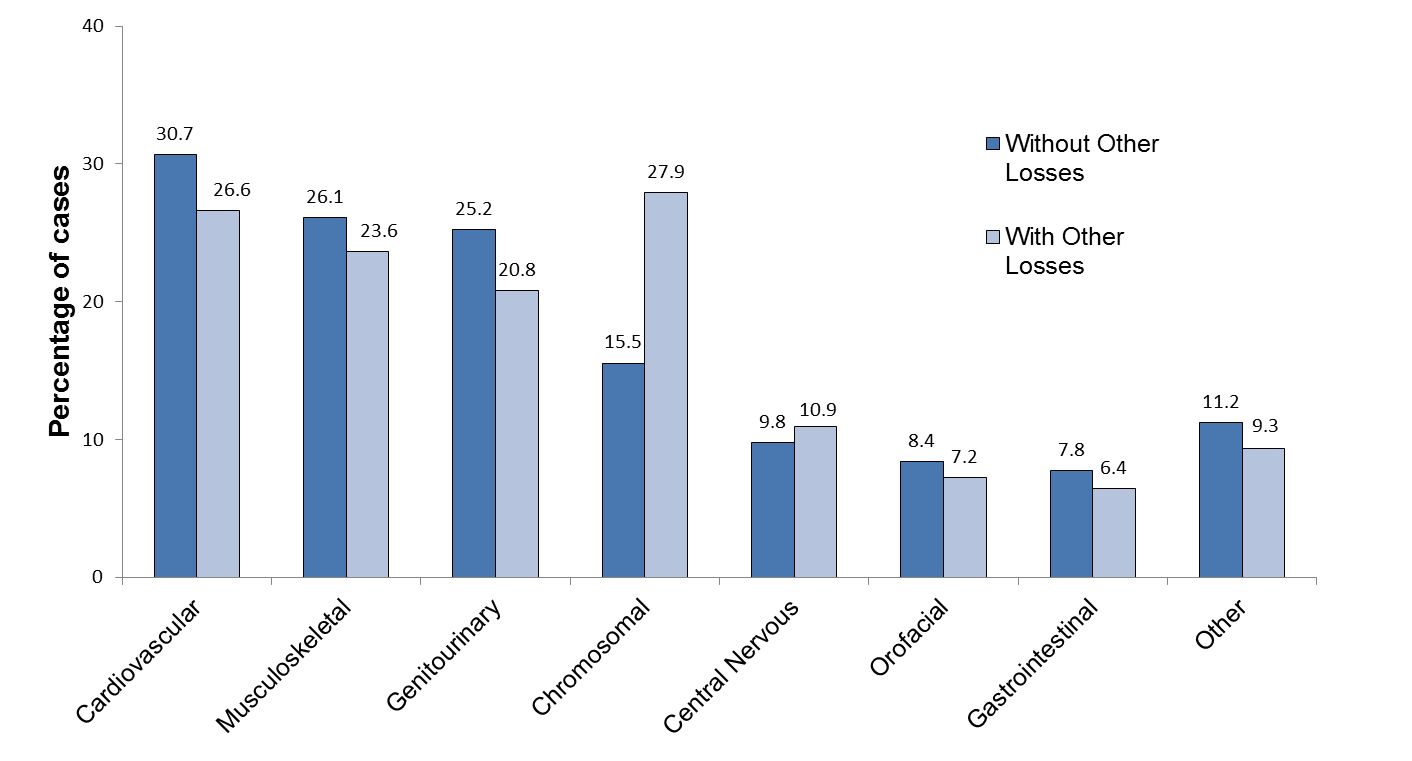 Because cases can have defects in more than one body system, percentages sum to more than 100.Birth Defects in Massachusetts vs. United StatesMassachusetts is one of 11 states that has an active case ascertainment program and contributes birth defects data to published national prevalence estimates for selected birth defects. For many defects, Massachusetts rates are similar to national rates. However, Massachusetts rates for 2013-2014 are significantly higher for omphalocele, atrioventricular septal defects, and for trisomy 21 (Down syndrome), trisomy 13, and trisomy 18, even after age-adjustment (Figure 3.2a, Figure 3.2b, Table T.2). Differences in surveillance system methodology, types of pregnancy outcomes included, and demographic variation may account for the differences in rates for certain defects. Massachusetts rates in 2013-2014 included other pregnancy losses, including early fetal deaths<20 weeks, which are not included in national estimates. Figure 3.2a. Prevalence of Selected Birth Defects, Massachusetts vs. United States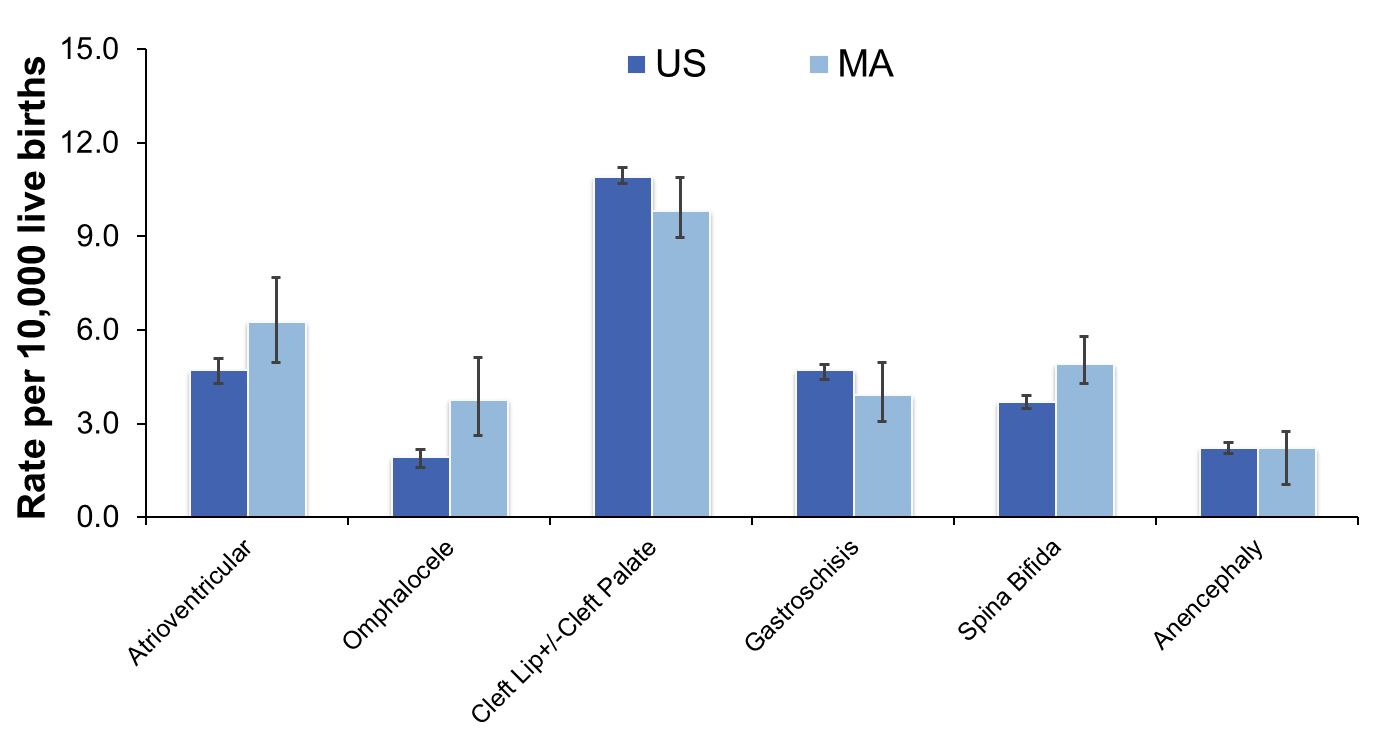 MA rates based on live births, stillbirths, and other pregnancy losses, N=3894.US rates based on crude, pooled prevalence data from 11 active case-ascertainment programs, including        Massachusetts (7). Nine of the 11 states contributing to the pooled estimates include elective terminations but not fetal deaths less than 20 weeks or less than 350 grams.Error bars represent 95% confidence interval.Figure 3.2b. Age-Adjusted Prevalence of Selected Birth Defects, Massachusetts vs. United States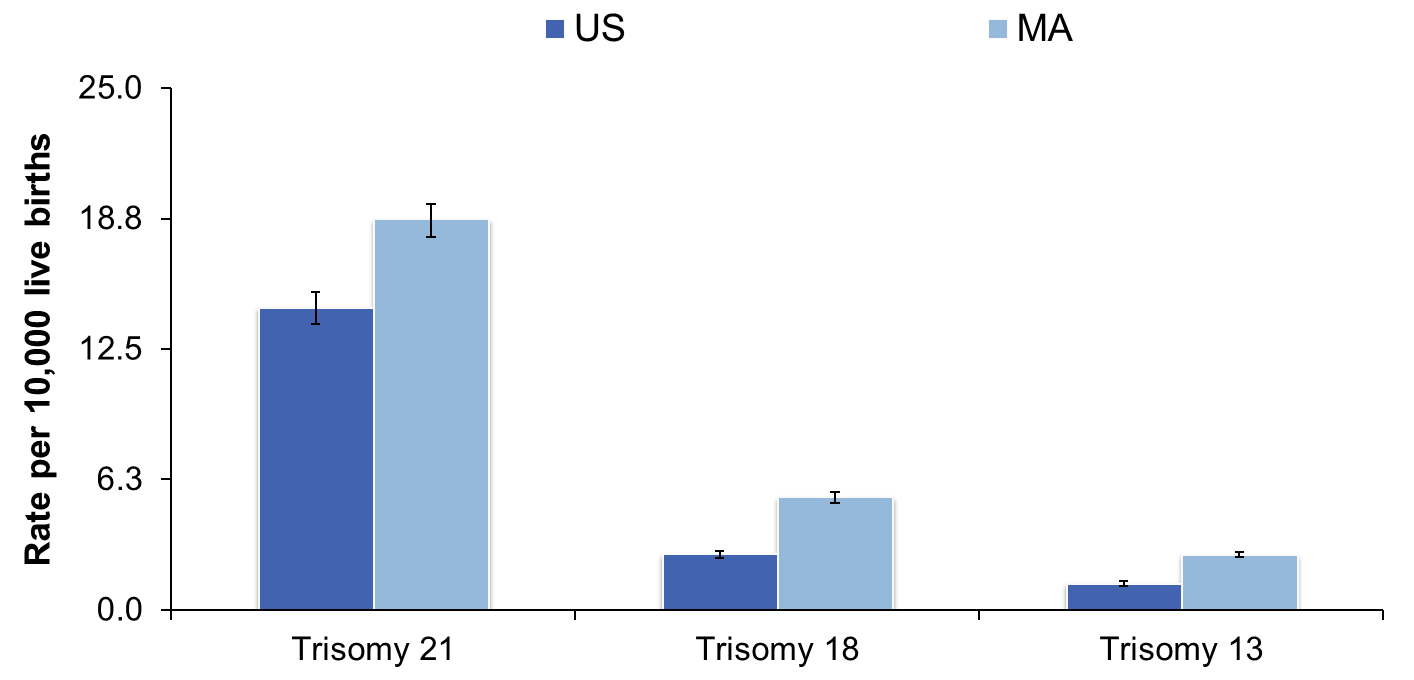 MA rates based on live births, stillbirths, and other pregnancy losses, N=3894 and adjusted to maternal age distribution of US population 2006. National Vital Statistics Reports 2009 Volume 57, Number 7.US rates based on crude, pooled prevalence data from 11 active case-ascertainment programs, including        Massachusetts (7). Nine of the 11 states contributing to the pooled estimates include elective terminations but not fetal deaths less than 20 weeks or less than 350 grams.Error bars represent 95% confidence interval.Selected Pregnancy OutcomesAdverse pregnancy outcomes such as Cesarean section (C-section), low birth weight, prematurity, and small for gestational age (SGA) are more frequent among live born infants with birth defects than among unaffected infants. Infants with a birth defect are 2.7 times more likely to have low birth weight (less than 2500 grams) or very low birth weight (less than 1500 grams) and 2.4 times more likely to be born premature (before 37 weeks) compared to those without birth defects (Figure 3.3). Cesarean (C-section) deliveries are more common among live born infants with birth defects (43%) compared to unaffected infants (31%). In addition, infants with birth defects are more likely to die in their first year of life. Figure 3.3. Pregnancy Outcomes among Live Births with and without Birth Defects, Massachusetts: 2013-2014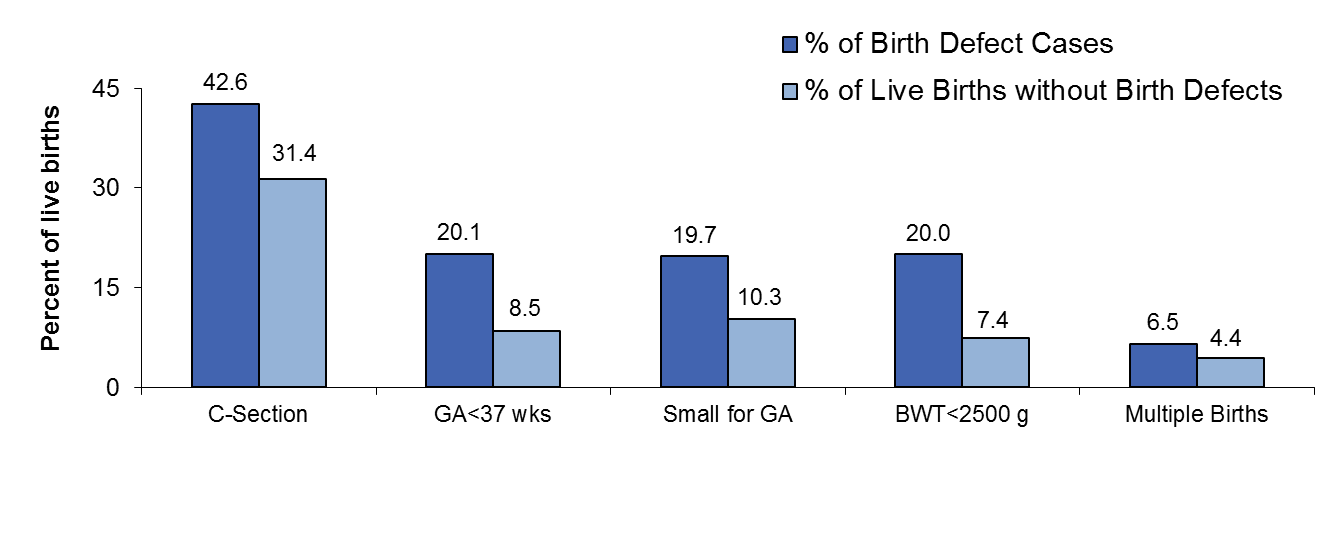 N=3015 live births with birth defects; N=140,647 live births without birth defects.C-section: Cesarean section; GA: gestational age; BWT: birth weightSmall for GA calculation based on method described by Oken et al. in 2003, defined as birth weight below the 10th percentile for gestational age based on a sex-specific US standard (17).CHAPTER 4: PREVALENCE OF BIRTH DEFECTS BY SEX AND PLURALITY Several birth defects are more common in males than in females, including club foot (Table T.3). Also, several obstructive genitourinary defects occur exclusively in males, leading to higher rates of these defects as well.The overall birth defect rate in singletons is 265.6 (95% CI: 257.1-274.2) per 10,000 live births, while the rate in multiples is 385.2 (95% CI: 338.4-436.6) per 10,000 live births. While many individual defects do not differ significantly by plurality (Figure 4), the rates of septal defects and atrial and ventricular septal defects are significantly higher in multiples than in singletons (Table T.4).Figure 4. Prevalence of Birth Defects in Singleton and Multiple Births, Massachusetts: 2013-2014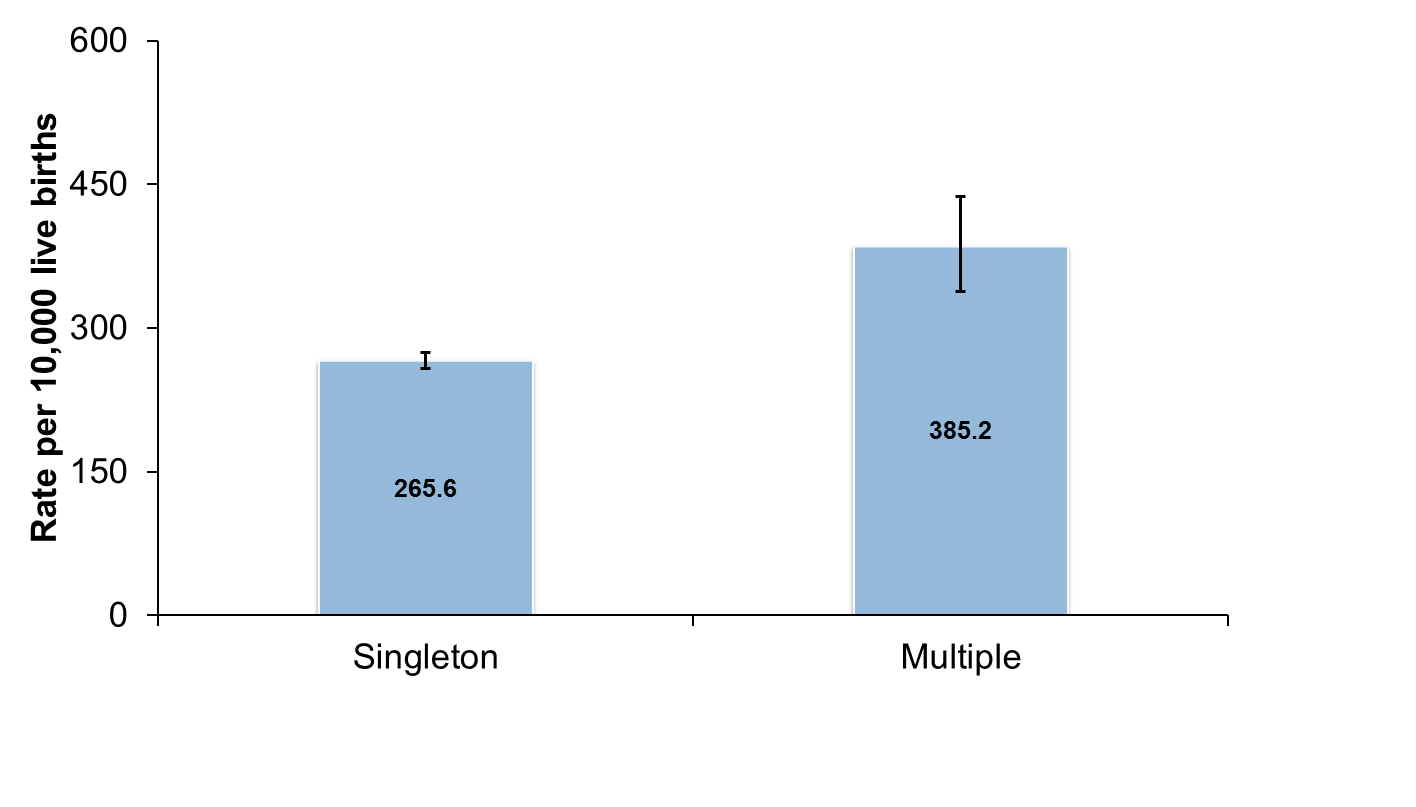 Live births, stillbirths and other pregnancy losses, N=3894.Error bars represent 95% confidence interval.CHAPTER 5: PREVALENCE OF BIRTH DEFECTS BY MATERNAL AGEMaternal AgeThe prevalence of birth defects varies by maternal age (Table 5.1), with rates highest for mothers ages 35 years and older (350.7 per 10,000 live births) and second highest for mothers younger than 20 years of age (275.7 per 10,000 live births).Table 5.1. Overall Prevalence of Birth Defects by Maternal Age,Massachusetts: 2013-2014Live births, stillbirths, and other pregnancy losses. N=3894.Rate per 10,000 live births.Monitoring birth defects by maternal age is important in part because the percentage of women giving birth in the state who are age 35 or older doubled from 11.4% in 1989 to 22.2% in 2011 (8), with more multiple births among mothers over age 35 than among younger mothers. The use of assisted reproductive technology (ART) is a factor in the increased percentage of women ages 35 and older giving birth and the increased frequency of multiple births among Massachusetts mothers. Massachusetts has the highest ART rate in the nation, with 4.5% of live births conceived with ART (9). The prevalence rates of specific birth defects by age group are shown in Table T.5. Gastroschisis rates are highest in women under 25 years of age, while trisomy 21 (Down syndrome) rates are highest in women ages 35 and older. Down SyndromeThere is a strong association between Down syndrome and advanced maternal age (Figure 5.1). In Massachusetts, the rate of Down syndrome in mothers 35 and older is 68 per 10,000 live births, which is more than 5 times greater than the rate in mothers younger than 35. This reflects the general pattern of higher chromosomal defect rates among older women.  Figure 5.1. Prevalence of Down Syndrome by Maternal Age,Massachusetts: 2013-2014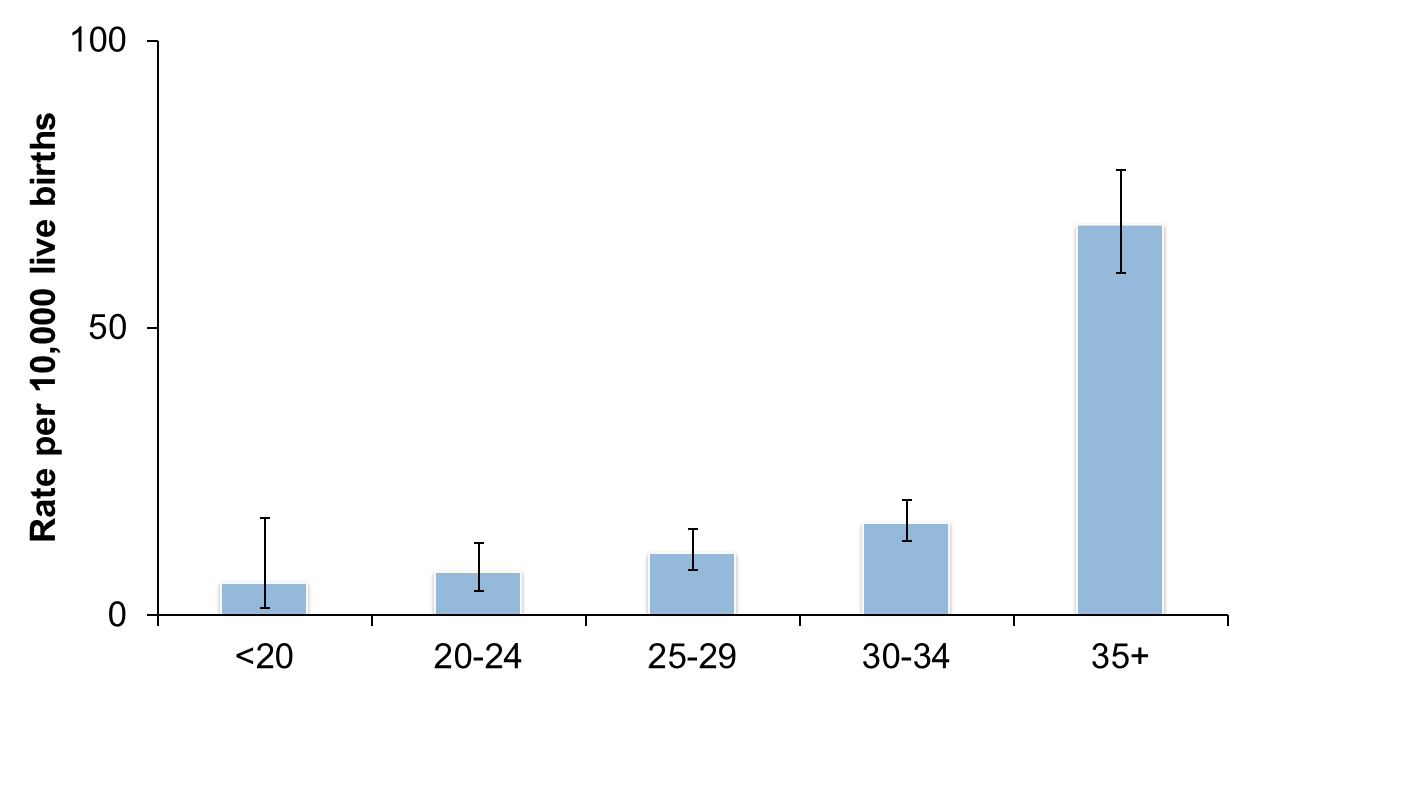  Live births, stillbirths, and other losses, N=365. Error bars represent 95% confidence interval.GastroschisisMothers ages 20-24 had the highest rate of gastroschisis cases at 14.3 per 10,000 live births (Figure 5.2). The association between gastroschisis and younger maternal age has been shown in previous studies (18).  Figure 5.2. Prevalence of Gastroschisis by Maternal Age, Massachusetts: 2013-2014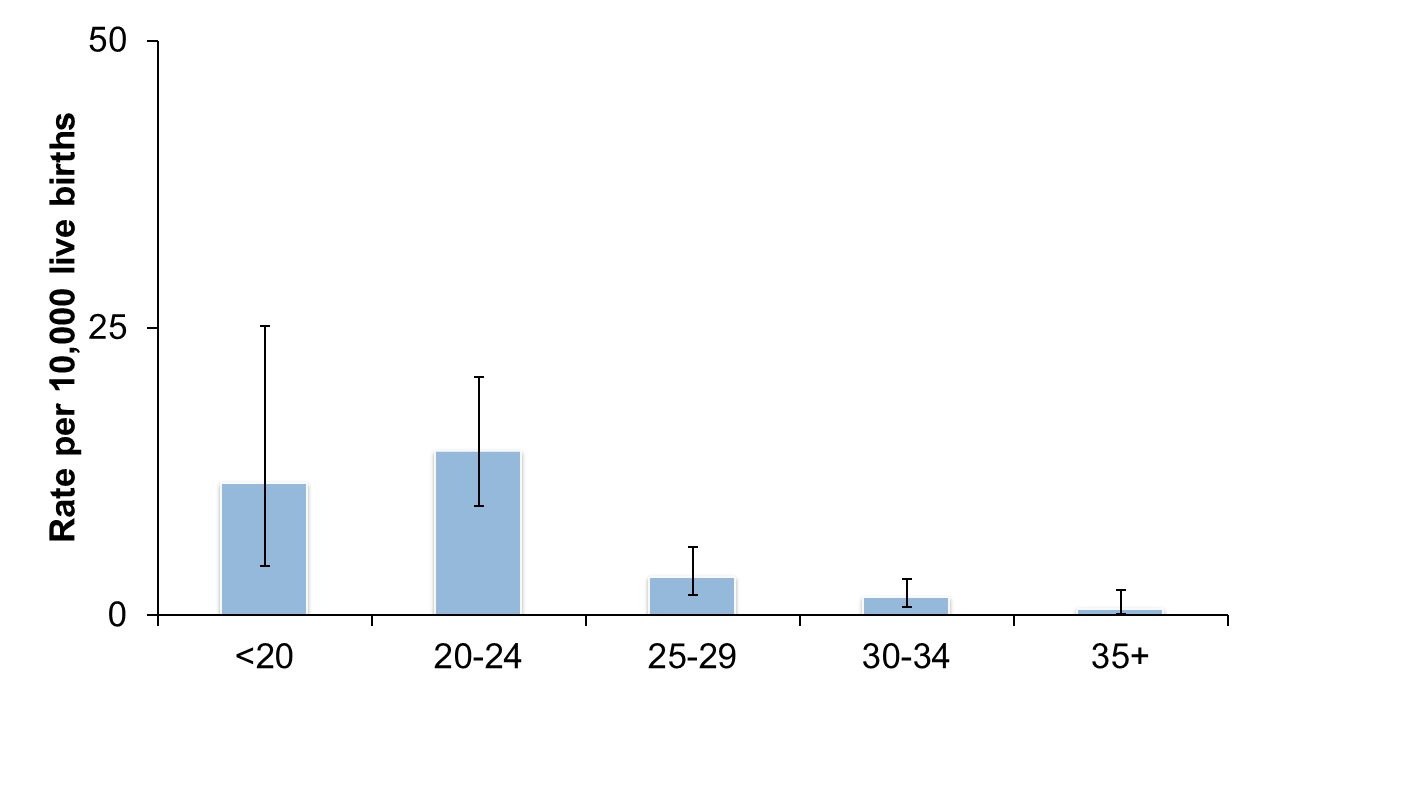  Live birth, stillbirths, and other losses, N=56. Error bars represent 95% confidence interval.CHAPTER 6: PREVALENCE OF BIRTH DEFECTS BY MATERNAL RACE/ETHNICITY AND REGIONMaternal Race/EthnicityIn Massachusetts and nationally, birth defect rates vary by maternal race/ethnicity. Table 6.1 shows the variation in age-adjusted birth defect rates by racial/ethnic group in Massachusetts during the current reporting period.Table 6.1. Age-Adjusted Prevalence of Birth Defects by Maternal Race/Ethnicity,Massachusetts: 2013-2014Live births, stillbirths, and other pregnancy losses. N=3847. Excludes 47 cases missing race information.1 Rate per 10,000 live births, adjusted to statewide maternal age distribution of the birthing    population.2 Includes American Indian.The age-adjusted overall birth defect rates did not differ significantly by race, although the rate in Asian mothers was slightly lower than the rate among other racial groups. Possible explanations for racial differences include genetic variation, diet differences, and varying access to prenatal screening and health care services. For example, data from the 2011 Massachusetts Pregnancy Risk Assessment Monitoring System shows racial/ethnic differences in the use of a multivitamin in the month prior to pregnancy (19). These results are shown in Appendix 5. Table T.6. shows the prevalence rates of the individual birth defects by maternal race/ethnicity. Trends over time in maternal race/ethnicity can be found in Chapter 8.Maternal Region of ResidenceThe Massachusetts Executive Office of Health and Human Services divides the state into six regions for statistical, care coordination and administrative purposes. The six regions are based on geographical groupings of cities and towns: Western, Central, Northeast, Metro West, Southeast, and Boston. A map of these regions is provided in Appendix 6. The age-adjusted birth defect rates by the six regions in 2013-2014 are shown in Table 6.2. There were no significant differences in rates by region. We also observed no evidence of trends over time (Figure 6.2).Table 6.2. Age-Adjusted Prevalence of Birth Defects by Maternal Residence Region, Massachusetts: 2013-2014Live births, stillbirths, and other pregnancy losses, N=3894.1 Rate per 10,000 live births, adjusted to statewide maternal age distribution of the birthing   population.CHAPTER 7: BIRTH DEFECTS BY PATTERN AND ETIOLOGYPattern Cases are classified based on their pattern (i.e., whether a defect occurs with others). Of the 3894 birth defect cases in 2013-2014, 34% had multiple major defects or syndromes, and 66% were isolated (Figure 7.1). Approximately 59% of the isolated cases had single defects, and nearly 34% had multiple defects within the same organ or a single major defect with one or more minor defects; the remaining 7% are part of a sequence of developmental events. Birth defects that tend to occur as solitary defects include hypospadias, gastroschisis, and craniosynostosis.Figure 7.1. Birth Defects by Pattern, Massachusetts: 2013-2014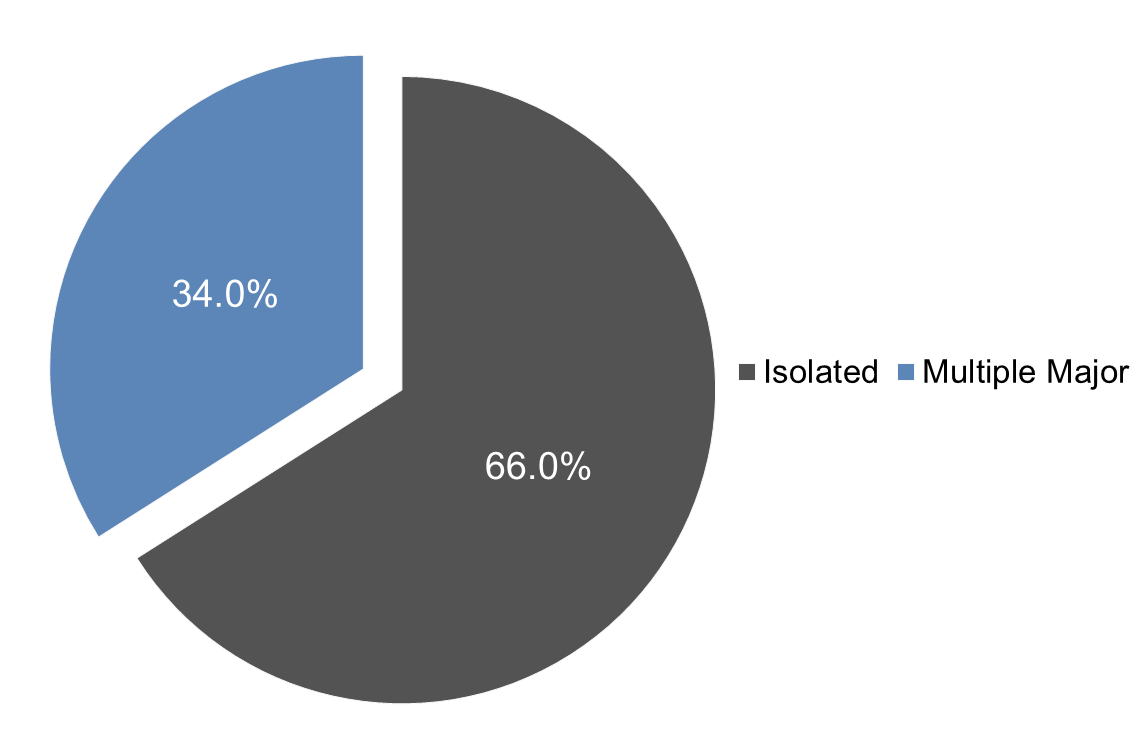 Live births, stillbirths and other pregnancy losses, N=3894.Isolated defects include cases with a single defect, those with multiple defects in the same organ, those with a single major defect and one or more minor defects, and those with defects that occur as part of a sequence of events.EtiologyThe surveillance system in Massachusetts collects etiology or causal information for birth defects, when available. Cases are classified into etiology categories, with similar cases grouped using knowledge of pathogenesis and embryologic mechanisms. Etiology classification considers each case as a biologic entity rather than a collection of individual defects. The schema was developed based on general principles outlined in the literature (20,21,22).  The majority of birth defects cases in Massachusetts in 2013-2014 (70.5%) had an unknown cause (Figure 7.2). Most of the cases with known etiology were whole chromosome abnormalities (extra copy or missing copy of a chromosome), such as trisomy 13 and Turner syndrome. Other examples of defects with known etiologies include single gene defects, such as achondroplasia, Smith-Lemli-Opitz syndrome and other defects considered to be a Mendelian syndrome. Examples of known etiologies include teratogens (e.g., thalidomide), maternal conditions (e.g., diabetes), and conditions of the uterine environment (e.g., didelphys uterus).Figure 7.2.  Birth Defects by Etiology, Massachusetts: 2013-2014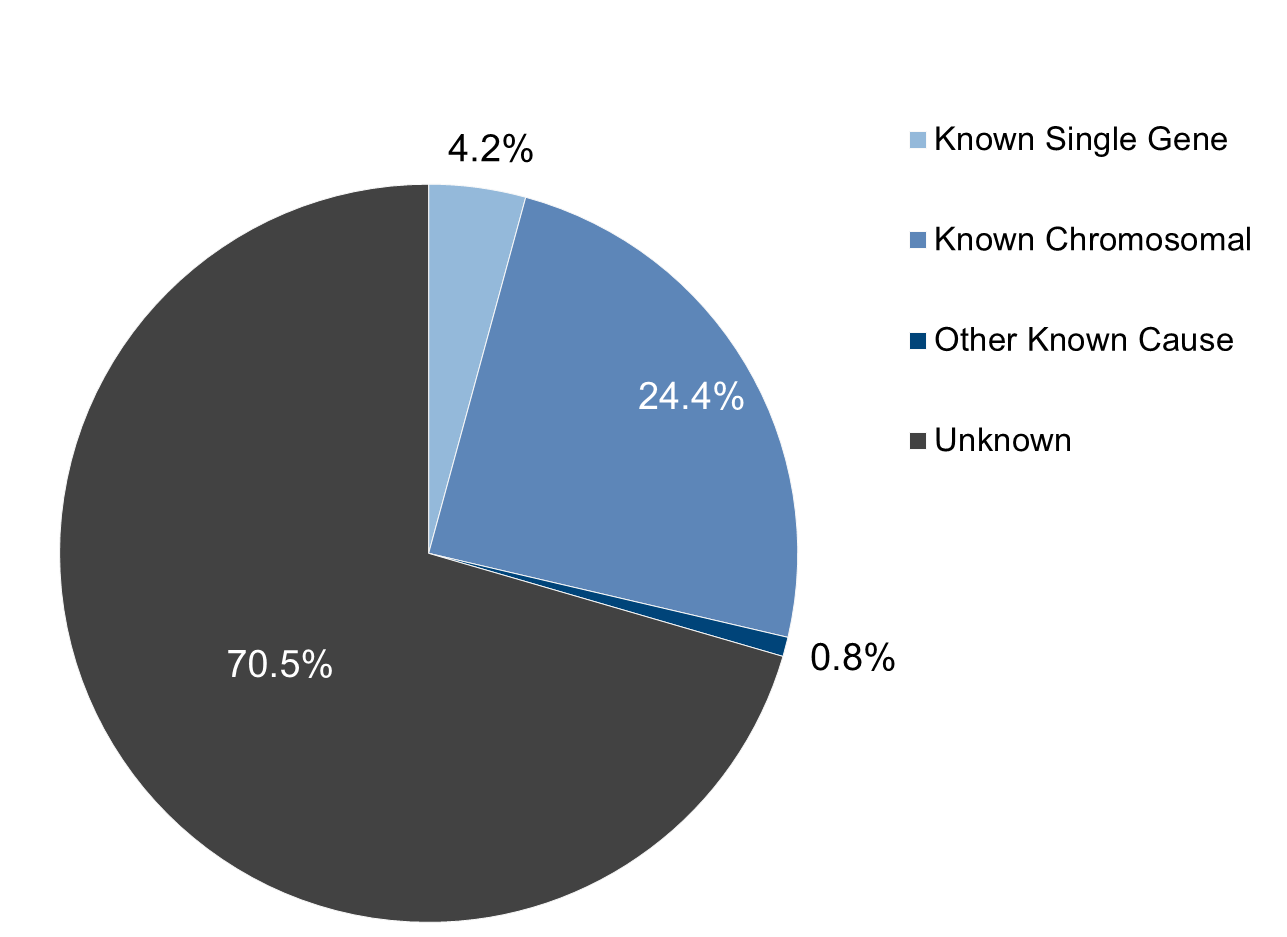 Live births, stillbirths, and other pregnancy losses, N=3894. Percentages may not add to 100% due to rounding.CHAPTER  8: TREND ANALYSISThe rate of birth defects in Massachusetts has increased steadily over time (Figure 8.1a). This likely reflects improvements in case ascertainment or confirmation as described above, changes in the distribution of demographic variables over time (e.g., more births to older mothers), changes in survival to diagnosis, and random variation, more than true increases in the overall rate of birth defects. The addition of new reporting sources and codes would also have impacted these trends. The addition of other pregnancy losses in 2012 resulted in a large increase in birth defect prevalence rates (Figure 8.1b). The collection of additional defects beginning in 2014, including grade 1 hypospadias, resulted in further increases in prevalence rates.Figure 8.1a. Overall Prevalence of Birth Defects in Massachusetts, 2-year Rolling AverageLive Births and Stillbirths, 2000-2014Excludes new defects added in 2014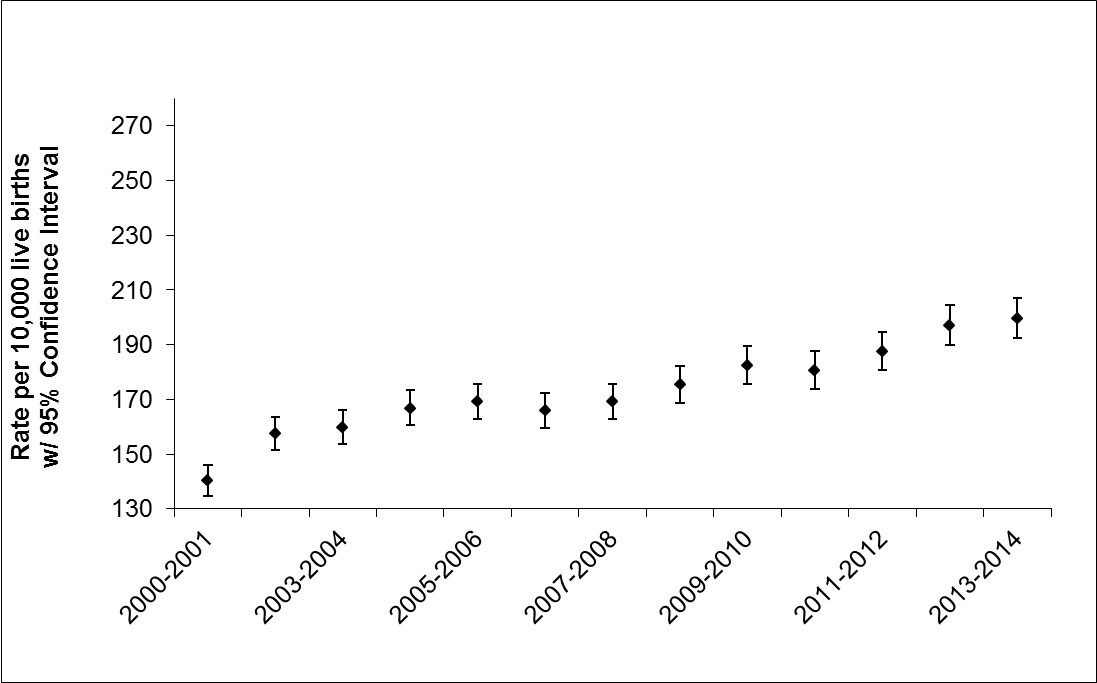 Note: Y axis begins at 130.Error bars represent 95% confidence interval.Figure 8.1b. Overall Prevalence of Birth Defects in Massachusetts, 2-year Rolling AverageLive Births, Stillbirths, and Other Pregnancy Losses, 2000-2014Includes new defects added in 2014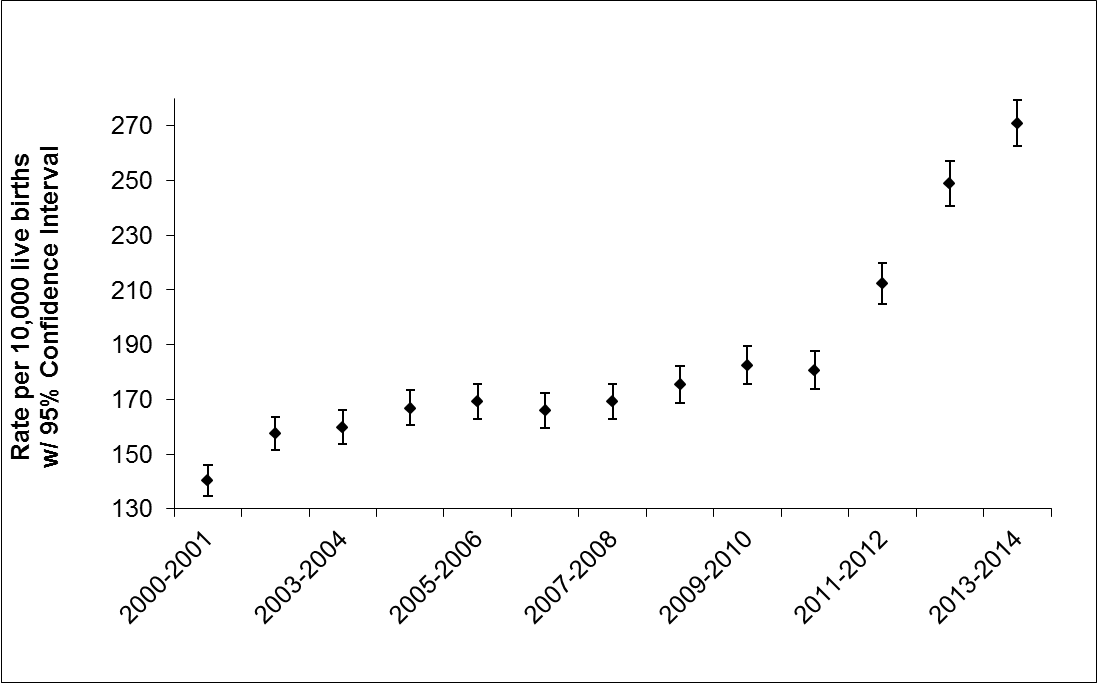 Note: Y axis begins at 130.Error bars represent 95% confidence interval.Trends in GastroschisisFigure 8.2. presents gastroschisis rates by maternal age in Massachusetts over a 12-year time span. Rates of gastroschisis have been increasing over time among 20-24 year old mothers in Massachusetts. This is similar to trends seen nationally (23).Figure 8.2.  Prevalence of Gastroschisis by Year and Maternal Age,Massachusetts: 2000-2014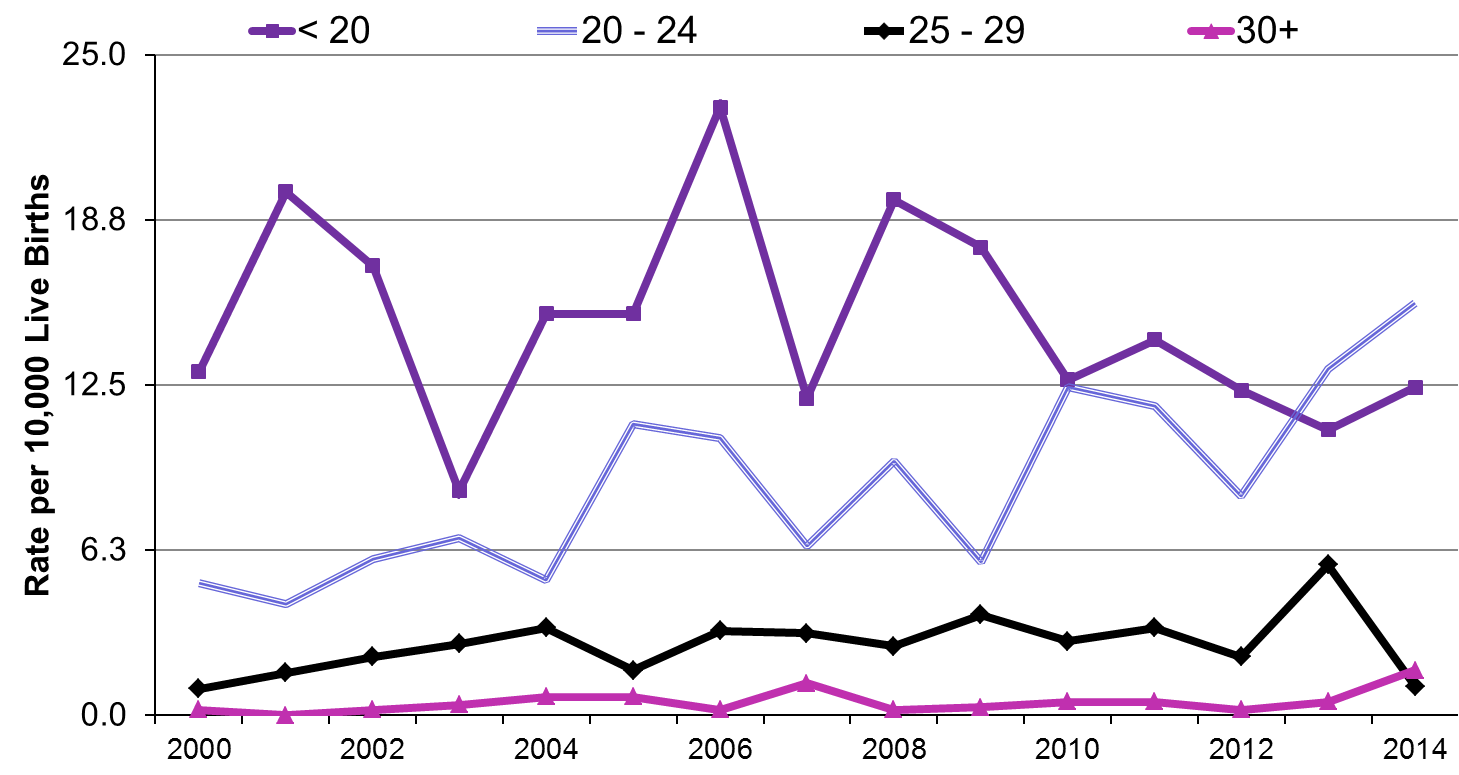 Includes live births and stillbirths. Trends in Maternal Race/EthnicityFigure 8.3. shows the age-adjusted birth defect rates by race/ethnicity between 2009 and 2014 in two-year intervals. Rates in 2013-2014 did not differ significantly by race/ethnicity. In 2009-2010 and 2011-2012, Asians had significantly lower rates of birth defects, but with the addition of other pregnancy losses in 2013-2014, this difference is no longer significant.Figure 8.3. Prevalence of Birth Defects by Maternal Race/Ethnicity, Massachusetts: 2009-2014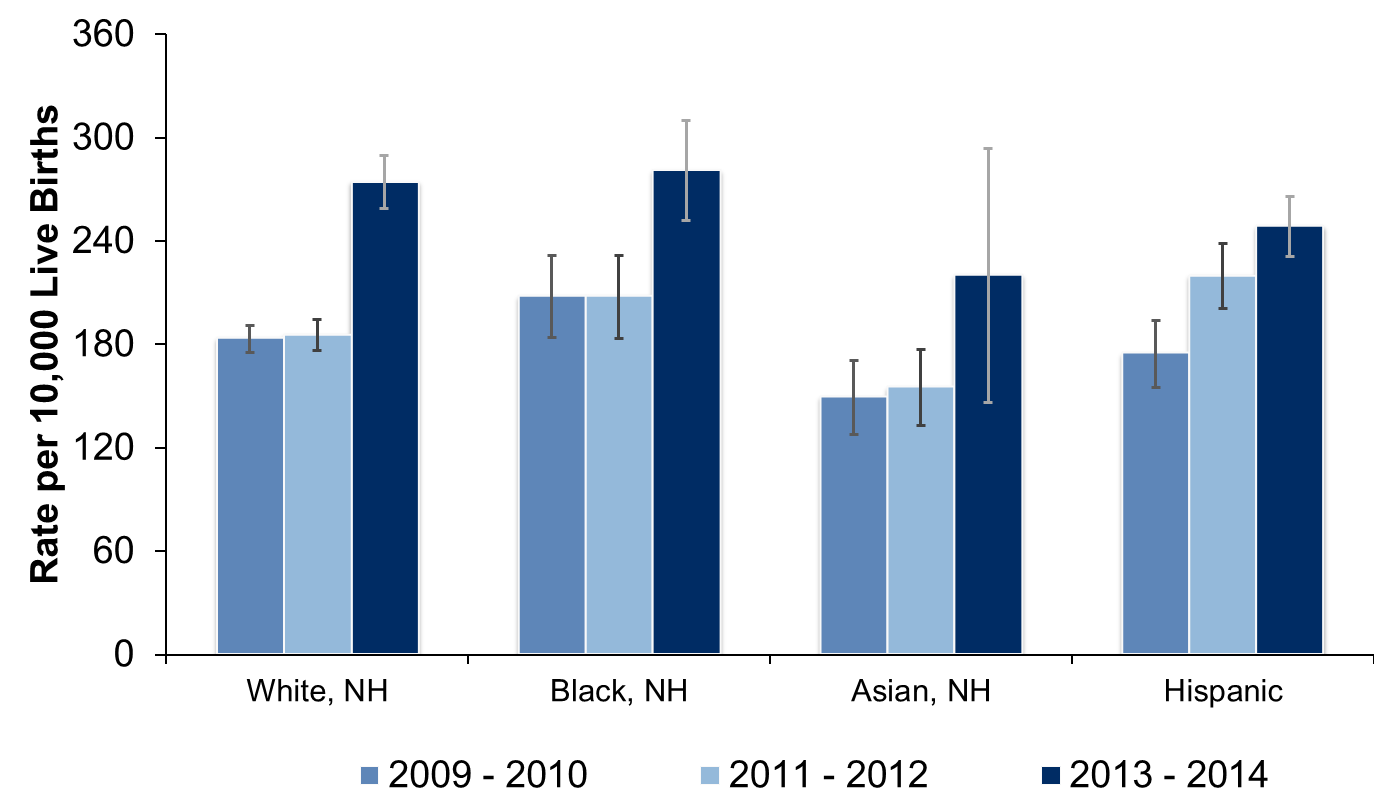 Includes live births, stillbirths, and other pregnancy losses (2013 on). NH=Non-Hispanic.Adjusted to statewide maternal age distribution of the Massachusetts birth population in each 2-year period. Error bars represent 95% confidence interval.Trends in Maternal Region of ResidenceFigure 8.4 shows prevalence of birth defects by region of maternal residence over time. In 2013-2014 the overall age-adjusted birth defect prevalence was lowest in the Metro West and Southeastern regions and highest for the Central and Northeast regions. The end of abstraction of Rhode Island hospitals likely impacted the Southeastern region rates.Figure 8.4. Prevalence of Birth Defects by Maternal Residence Region, Massachusetts: 2009-2014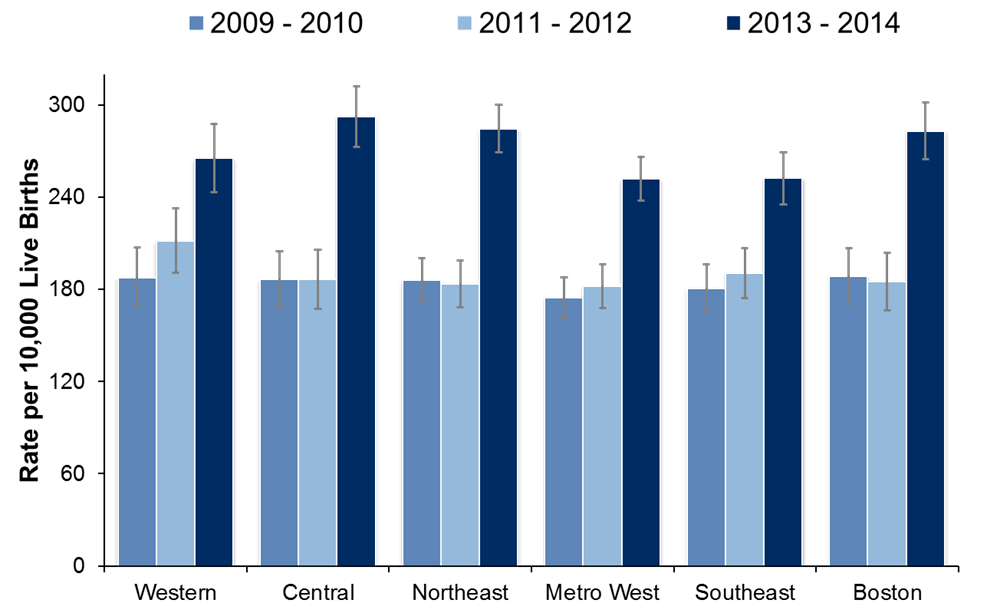 Includes live births, stillbirths, and other pregnancy losses (2013 on). NH=Non-Hispanic.Adjusted to statewide maternal age distribution of the Massachusetts birth population in each 2-year period. Error bars represent 95% confidence interval.RESOURCES, SUGGESTED CITATION, CONTACT INFORMATIONResourcesFor additional information on birth defects:www.mass.gov/dph/birthdefectsSuggested CitationMassachusetts Birth Defects 2013-2014. Boston, MA: Center for Birth Defects Research and Prevention, Bureau of Family Health and Nutrition, Massachusetts Department of Public Health. September 2019. http://www.mass.gov/eohhs/gov/departments/dph/programs/family-health/birth-defect/monitoring/surveillance-reports.htmlFriendly URL: www.mass.gov/dph/birthdefectsContact InformationFor more information contact: Cathleen A. Higgins, Surveillance CoordinatorMassachusetts Department of Public HealthCenter for Birth Defects Research and Prevention250 Washington Street, 5th FloorBoston, MA  02108Phone: 617-624-5510cathleen.higgins@state.ma.usTABLESNOS: Not Otherwise Specified; ASD: Atrial Septal Defect; VSD: Ventricular Septal Defect.1 Cases can be included in the count for more than one defect.  Cases are counted once in the total for a defect category.2 Rate represents a heterogeneous group of defects.3 Excludes Patent Ductus Arteriosus.4 Rate calculated using male live births.5 Rate calculated using female live births.1 Rate per 10,000 live births. Includes live births, stillbirths, and other pregnancy losses, 2013 and 2014.2 Rate per 10,000 live births. US rates based on crude, pooled prevalence data from 11 active case-ascertainment programs, including  Massachusetts, from 2004-2006 (7).  Nine of the other states contributing to the pooled estimates include elective terminations in addition to live births and stillbirths.3 Includes endocardial cushion defect, complete atrioventricular canal defect, atrial septal defect (ASD) primum, common atrium, and canal type ventricular septal defect (VSD).4 Adjusted for maternal age distribution of US population 2006.NOS: Not Otherwise Specified. ASD: Atrial Septal Defect; VSD: Ventricular Septal Defect.1 Cases can be included in the count for more than one defect.  Cases are counted once in the total for a defect category.2 Rate represents a heterogeneous group of defects.3 Excludes Patent Ductus Arteriosus.4 Rate calculated using male live births.5 Rate calculated using female live births.NOS: Not Otherwise Specified. ASD: Atrial Septal Defect; VSD: Ventricular Septal Defect.1 Cases can be included in the count for more than one defect.  Cases are counted once in the total for a defect category.2 Rate represents a heterogeneous group of defects.3 Excludes Patent Ductus Arteriosus.4 Rate calculated using male live births.5 Rate calculated using female live births.NOS: Not Otherwise Specified. ASD: Atrial Septal Defect; VSD: Ventricular Septal Defect.1 Cases can be included in the count for more than one defect.  Cases are counted once in the total for a defect category.2 Rate represents a heterogeneous group of defects.3 Excludes Patent Ductus Arteriosus.4 Rate calculated using male live births.5 Rate calculated using female live births.Race/ethnic groups used: White, Non-Hispanic; Black, Non-Hispanic; Asian, Non-Hispanic; Hispanic.Other, Non-Hispanic not presented due to small numbers.NOS: Not Otherwise Specified. ASD: Atrial Septal Defect; VSD: Ventricular Septal Defect.1 Cases can be included in the count for more than one defect.  Cases are counted once in the total for a defect category.2 Rate represents a heterogeneous group of defects.3 Excludes Patent Ductus Arteriosus.4 Rate calculated using male live births.5 Rate calculated using female live births.REFERENCESCenters for Disease Control and Prevention (CDC). Birth Defects. https://www.cdc.gov/ncbddd/birthdefects/index.html  Accessed  January 22, 2019.Centers for Disease Control and Prevention (CDC). Facts about Birth Defects. https://www.cdc.gov/ncbddd/birthdefects/facts.html Accessed January 22, 2019.Wolff T, Witkop CT, et al. (2009). “Folic Acid Supplementation for the Prevention of Neural Tube Defects: An Update of the Evidence for the U.S. Preventive Services Task Force.” Ann Intern Med 150(9): 632-639.Yoon PW, Rassmussen SA, et al. (2001). “The National Birth Defects Prevention Study.” Public Health Reports 116: 32-40.Harris JA and James L (1997) “State-by-state cost of birth defects—1992.” Teratology 56(1-2): 11-16. Adjusted for inflation to 2012 dollars using US Bureau of Labor Statistics Inflation calculator.Waitzman NJ, et al. (1995) “Economic costs of birth defects and cerebral palsy—United States 1992.” MMWR 44(37):694-9. Adjusted for inflation to 2012 dollars using US Bureau of Labor Statistics Inflation calculator.Parker SE, Mai CT, Canfield MA (2010). “Updated National Birth Defects Prevalence Estimates for Selected Birth Defects in the US, 2004-2006.” Birth Defects Research (Part A) 88: 1008-1016.Division of Research and Epidemiology, Bureau of Health Information, Statistics, Research, and Evaluation, Massachusetts Department of Public Health (2015) “Massachusetts Births 2014”. Sunderam S, Kissen DM, et al. (2015). “Assisted reproductive technology surveillance—United States, 2013.” MMWR Surveillance Summaries Dec 4;64(11):1-25. doi: 10.15585/mmwr.ss6411a1.Reefhuis J, Honein MA, et al. (2009). “Assisted reproductive technology and major structural birth defects in the United States.” Hum Reprod 24(2): 360-10. Mathews TJ, MacDorman MF (2013) Infant mortality statistics from the 2010 period linked birth/infant death data set. National Center for Health Statistics: National Vital Statistics Reports. Volume 62, No. 8.Division of Research and Epidemiology, Bureau of Health Information, Statistics, Research, and Evaluation, Massachusetts Department of Public Health (2015) “Massachusetts Deaths 2012: Data Brief”. Mills JL and Signore C (2004). “Neural tube defect rates before and after food fortification with folic acid.” Birth Defects Res A Clin Mol Teratol 70(11): 844-5.Heseker HB, Mason JB, et al. (2008). “Not all cases of neural-tube defect can be prevented by increasing the intake of folic acid.” Br J Nutr: 1-8.U.S. Department of Health and Human Services, HealthyPeople.gov: http://www.healthypeople.gov/2020/topics-objectives/topic/maternal-infant-and-child-health/objectives_Accessed Jan 22, 2019.Sever L, Ed. (2004). Guidelines for Conducting Birth Defects Surveillance. Atlanta, National Birth Defects Prevention Network, Inc.Oken E, Kleinman KP, Rich-Edwards J, Gilman MW (2003). “A nearly continuous measure of birth weight for gestational age using a United States national reference.” BMC Pediatr. 3:6. Epub 2003 Jul 8.Kirby RS, Marshall J, Tanner JP, et al. (2013) “Prevalence and correlates of gastroschisis in 15 states, 1995-2005”. Obstet Gyn Aug;122(2 Pt 1): 275-281.Office of Data Translation, Bureau of Family Health and Nutrition, Massachusetts Department of Public Health (2015) Massachusetts Pregnancy Risk Assessment Monitoring System (PRAMS) 2011 Surveillance Report. Cary J, Feldkamp M, et al. (2005). “An etiologic classification of congenital malformations, including orofacial clefts, in Utah.” Proceedings of the Greenwood Genetic Center 24: 69.Rasmussen SA, Olney RS, et al. (2003). “Guidelines for case classification for the National Birth Defects Prevention Study.” Birth Defects Res A Clin Mol Teratol 67(3): 193-201.Holmes L (1994) Congenital Malformations in Principles and Practices of Pediatrics. 2nd edition, Lippincott Williams and Wilkins: 277-279.St. Louis AM, Kim K, Brown ML, et al. (2017) Prevalence trends of selected major birth defects: A multi-state population-based retrospective study, United States, 1999 to 2007.APPENDICESAppendix 1: Technical NotesData SourcesSurveillance records were matched to records from the Registry of Vital Records and Statistics to obtain demographic and clinical information. For live births, birth certificate data were used as the source of information for maternal age, region of maternal residence (based on city), race/ethnicity, birth weight, plurality and gestational age (clinical estimate). All diagnostic information and infant sex were obtained from surveillance data. All live births were matched to a birth certificate. For fetal deaths that did not match to a fetal death certificate, surveillance data was used to obtain diagnostic and clinical information. Information on other pregnancy losses was obtained from surveillance.Prevalence, Rates and Confidence IntervalPrevalence is defined as the number of individuals with a disease or condition over a specified period of time divided by the number of individuals at risk during the same period. The numerator is the number of cases of birth defects. Since the preferred denominator is all pregnancies and since the number of pregnancies cannot be determined, the number of total live births is used as an approximation. The rates provided in the tables and figures are estimations of the proportion of deliveries with birth defects overall and within subgroups. This rate is expressed as birth defect births per 10,000 live births and is calculated by the formula:Number of Cases / total number live births x 10,000Fetal deaths and other pregnancy losses are included in the numerator but not in the denominator, so the result is technically a ratio and not a rate. This method of calculating rates is consistent with methods outlined in Sever, 2004 and the National Birth Defects Prevention Network “Guidelines for Conducting Birth Defects Surveillance”: https://www.nbdpn.org/docs/Ch_8_Statistics6-04_2016DEC14.pdf.The confidence interval (CI) is a method of assessing the magnitude and stability of a rate or ratio. The CI represents a range of values that has a 95% probability of including the true rate or ratio. Observed rates are subject to statistical variation. Thus, even if the underlying risk of a birth defect is identical in two subpopulations, the observed rates for the subpopulations may differ because of random variation. The width of the CI indicates the precision of the observed rate as an estimate of the underlying risk of having a birth defect, with a wider interval indicating less certainty about this estimate. The width of the CI reflects the size of the subpopulation and the number of cases of birth defects. Smaller subpopulations with fewer defects lead to wider CI. The 95% CI used in the report is calculated using the Poisson method, except for the CI for the age-adjusted rates, which are calculated using the standard method. If CI for two rates overlaps, this means that we cannot rule out random variation to explain any differences in the rates.Assignment of Race/EthnicityThe Massachusetts Center for Birth Defects Research and Prevention follows the recommendation of the National Center for Health Statistics of classifying births according to the self-reported race/ethnicity of the mother. The 2003 version of the Certificate of Live Birth was implemented in Massachusetts in early 2011, and this new certificate allows for reporting of more than one racial and ethnic category. Race/ethnicity is a self-reported item and is subject to the usual limitations of this type of information.Calculation of 2012 DollarsCalculation of cost of birth defects in 2012 dollars was made using the Bureau of Labor Statistics consumer price index (CPI) Inflation Calculator. The CPI inflation calculator uses the average Consumer Price Index for a given calendar year. Pattern assignment definitionsSolitary defect: Truly solitary defect.Major and Minor defects: More than one defect of the same organ or body part; Major plus minor defects in different organs or body parts.Sequence: Several defects in different organs/body parts that are related pathogenically.Multiple major defects: Multiple major defects in different organs and/or body parts including all defects that arise from a recognized syndrome.Isolated vs. Multiple Major designationIsolated cases: cases that have only a single defect, those with multiple defects within the same organ, those with a single major defect with one or more minor defects, and those with defects that are part of a sequence of developmental events.Multiple major cases: cases that have multiple major defects in different organs with or without being part of a recognized syndrome.Appendix 2: Glossary of Terms Used in this ReportAgenesis, aplasia, or hypoplasia The absence or incomplete development of an organ or body part.Anencephaly Congenital absence of the skull, with cerebral hemispheres completely missing or reduced to small masses attached to the base of the skull. Anencephaly is not compatible with life.Anophthalmia A developmental defect characterized by complete absence of the eyes, or by the presence of vestigial eyes.Anotia A congenital absence of one or both ears.Aortic valve stenosis A cardiac anomaly characterized by a narrowing or stricture of the aortic valve. This condition causes abnormal cardiac circulation and pressure in the heart during contractions. This condition can be repaired surgically in some cases.Atresia Absence or closure of a normal opening.Atrial septal defect (ASD) A congenital cardiac malformation in which there are one or more openings in the atrial septum (muscular and fibrous wall between the right and left atria) allowing a mixing of oxygenated and unoxygenated blood. The openings vary in size and may resolve without treatment or may require surgical treatment. Biliary atresia A congenital absence or underdevelopment of one or more of the ducts in the biliary tract. Correctable surgically.Birthweight The weight of an infant recorded at the time of delivery. It may be recorded in either pounds/ounces or grams.Birth prevalence the number of birth defect cases at a given time, calculated as follows:The number of cases with birth defect A in an area and time period_______________________________________________________   	x 10,000The number of live births in that area and time periodBladder exstrophy Incomplete closure of the anterior wall of the bladder and the abdominal cavity. The abdominal wall and underlying organs do not fuse properly so that the bladder is exposed on the outside of the body.Cataract An opacity (clouding) of the lens of the eye.Choanal atresia or stenosis A congenital anomaly in which a bony or membranous formation blocks the passageway between the nose and the pharynx. This defect is usually repaired surgically after birth. Cleft lip The congenital failure of the fetal components of the lip to fuse or join, forming a groove or fissure in the lip. Cleft palate The congenital failure of the palate to fuse properly, forming a grooved depression or fissure in the roof of the mouth. This defect varies in degree of severity. The fissure can extend into the hard and soft palate and into the nasal cavities. Cluster An apparently unusual concentration of a health condition in a particular area and time period. Coarctation of the aorta Localized narrowing of the aorta. This condition causes abnormal cardiac circulation and pressure in the heart during contractions. This condition can vary from mild to severe. Confidence interval (CI) (95%) The interval that contains the true prevalence (which we can only estimate) 95% of the time. Congenital Existing at or dating from birth.Craniosynostosis A premature closing of the cranial sutures before or soon after birth. This condition is occasionally associated with other skeletal defects. If no surgical correction is made, the growth of the skull is inhibited, and the head is deformed. Diaphragmatic hernia A failure of the diaphragm to form completely, leaving a hole. Abdominal organs may protrude through the hole into the chest cavity and interfere with development of the heart and lungs. Down syndrome (Trisomy 21) The chromosomal abnormality characterized by an extra copy of chromosome 21. In rare cases this syndrome is caused by translocation. Down syndrome can occur in mosaic (i.e., there is a population of normal cells and a population of trisomy 21 cells). Many infants have congenital heart disease.Ebstein anomaly A congenital heart defect in which the tricuspid valve is displaced downward into the right ventricle causing abnormal patterns of cardiac circulation.Embryogenesis The development and growth of an embryo, especially the period from the second through the eighth week after conception. Encephalocele The protrusion of the brain substance through a defect in the skull.  Endocardial cushion defect A variety of septal defects (malformations of the walls separating the two atria and two ventricles of the heart) resulting from imperfect fusion of the endocardial cushions in the embryonic heart.Esophageal stenosis or atresia A narrowing or incomplete formation of the esophagus. Usually a surgical emergency. Frequently associated with a tracheoesophageal fistula.Fetal death See stillbirth.Fistula An abnormal passage from an internal organ to the body surface or between two internal organs or structures.  Folate A B vitamin necessary for red blood cell production. Folate deficiency can lead to anemia and, during embryogenesis, can affect the normal development of the fetus’ neural tube. Folic acid One of the B vitamins especially important for a woman to take before conception to help prevent neural tube defect. Folic acid refers to the synthetic vitamin used in supplements, whereas folate is the form found in foods. Gastroschisis A congenital opening of the abdominal wall with protrusion of the intestines. This condition is surgically treated. Hernia A protrusion of an organ or part through connective tissue or through a wall of the cavity in which it is normally enclosed. Hirschsprung disease The congenital absence of autonomic ganglia (nerves controlling involuntary and reflexive movement) in the muscles of the colon. This results in immobility of the intestines and may cause obstruction or stretching of the intestines. This condition is repaired surgically in early childhood by the removal of the affected portion of the intestine.Holoprosencephaly Failure of the brain to develop into two equal halves, so there is structural abnormality of the brain. There may be associated midline facial defects including cyclopia (fusion of the eye orbits into a single cavity containing one eye) in severe cases. About half the cases are probably due to a single gene defect (the HPE gene). Frequently occurs with Trisomy 13.Hydrocephalus The abnormal accumulation of fluid within the spaces of the brain.Hypoplasia A condition of arrested development in which an organ or body part remains below the normal size or in an immature state.Hypoplastic left heart syndrome Atresia, or marked hypoplasia, of the aortic opening or valve, with hypoplasia of the ascending aorta and defective development of the left ventricle (with mitral valve atresia). This condition is usually fatal if not treated.Hypospadias A congenital defect in males in which the urinary meatus (urinary outlet) is on the underside of the penis or on the perineum (area between the genitals and the anus). The condition may be surgically corrected if needed for cosmetic, urologic, or reproductive reasons. Infant A child whose age is less than one year (365 days).Infant Death Death of a child whose age is less than one year.Limb defects See Reduction deformities.Live Birth Any infant who breathes or shows any other evidence of life at birth.Microcephaly Congenital small size of the head relative to the height, with corresponding small brain size.Microphthalmia The congenital abnormal smallness of one or both eyes. Can occur in the presence of other ocular defects.Microtia A small or maldeveloped external ear and atretic or stenotic external auditory canal.Mosaic In genetics, this refers to an individual organism that has two or more kinds of genetically different cell types. The degree of abnormality depends on the type of tissue containing affected cells. Individuals may vary from near normal to full manifestation of the genetic syndrome. Can occur in any chromosome abnormality syndrome.Neural tube defect A defect resulting from failure of the neural tube to close in the first month of pregnancy. The major conditions include anencephaly, spina bifida, and encephalocele.Obstructive genitourinary defect Stenosis or atresia of the urinary tract at any level. Severity of the defect depends largely upon the level of the obstruction. Urine accumulates behind the obstruction and damages the organs.Omphalocele The protrusion of an organ into the umbilicus. The defect is usually closed surgically soon after birth. Contrast with Gastroschisis.Other Pregnancy Loss/Other Loss Spontaneous pregnancy loss at less than 20 weeks gestation and weighing less than 350 grams OR elective termination.Patent ductus arteriosus (PDA) A hole between the pulmonary artery and the aorta. This is normal in fetal life, but can cause problems after birth. The vast majority close spontaneously and cause no problems. Medical or surgical correction may be done. PDA in a premature infant is not considered a birth defect.Plurality The number of births to a woman produced in the same gestational period. A singleton is the birth of one infant; twins represent the births of two infants, etc.Poisson regression A type of statistical analysis based on the Poisson distribution used to compare rates of rare occurrences such as birth defects between different population groups, different areas, or different times. Prevalence With respect to the prevalence of birth defects, see “Birth prevalence”. Pulmonary valve atresia or stenosis A congenital heart condition characterized by absence or constriction of the pulmonary valve. This condition causes abnormal cardiac circulation and pressure in the heart during contractions. This condition can vary from mild to severe. Mild forms are relatively well tolerated and require no intervention. More severe forms are surgically corrected.Reduction defects of the lower limbs The congenital absence of a portion of the lower limb. Reduction defects of the upper limbs The congenital absence of a portion of the upper limb. Renal agenesis The failure of embryonic development of the kidney.Small for gestational age (SGA) Term used to describe an infant whose birth weight is below the 10th percentile (i.e., below 90% of infants) for gestational age on basis of a sex-specific US standard (Oken, 2003).Spina bifida A neural tube defect resulting from failure of the spinal neural tube to close. The spinal cord and/or meninges may or may not protrude. This usually results in damage to the spinal cord with paralysis of the involved limbs. Includes myelomeningocele (involving both spinal cord and meninges) and meningocele (involving just the meninges).Stenosis A narrowing or constriction of the diameter of a bodily passage or orifice.Stenosis or atresia of large intestine, rectum and anus The absence, closure or constriction of the large intestine, rectum or anus. Can be surgically corrected or bypassed.Stenosis or atresia of the small intestine A narrowing or incomplete formation of the small intestine obstructing movement of food through the digestive tract.Stillbirth (Fetal Death) Death of a fetus delivered of at least 20 weeks gestation, or with a weight of at least 350 grams. Tetralogy of Fallot A congenital cardiac anomaly consisting of four defects: ventricular septal defect, pulmonary valve stenosis or atresia, displacement of the aorta to the right, and hypertrophy of right ventricle. The condition is corrected surgically.Tracheoesophageal fistula An abnormal passage between the esophagus and trachea. Corrected surgically. It is frequently associated with esophageal atresia.Translocation The rearrangement of genetic material within the same chromosome or the transfer of a segment of one chromosome to another one. People with balanced translocations do not always manifest genetic syndromes, but may be carriers of genetic syndromes and can have children with unbalanced translocations. Can occur with any chromosomal anomaly syndrome.Transposition of the great vessels (Transposition of the great arteries/TGA) A congenital malformation in which the aorta arises from the right ventricle and the pulmonary artery from the left ventricle (opposite of normal), so that the venous return from the peripheral circulation is recirculated without being oxygenated in the lungs. Can occur in Levo (L-) or Dextro (d-) form. Dextro usually requires immediate surgical correction.Tricuspid valve atresia or stenosis A congenital cardiac condition characterized by the absence or constriction of the tricuspid valve. The opening between the right atrium and right ventricle is absent or restricted, and normal circulation is not possible. This condition is often associated with other cardiac defects. This condition is surgically corrected depending on the severity.Trisomy A chromosomal abnormality characterized by one more than the normal number of chromosomes. Normally, cells contain two of each chromosome. In trisomy, cells contain three copies of a specific chromosome.Trisomy 13 The chromosomal abnormality caused by an extra chromosome 13. The syndrome can occur in mosaic so that there is a population of normal cells and a population of trisomy 13 cells. The syndrome is characterized by impaired midline facial development, cleft lip and palate, polydactyly and mental retardation. Most infants do not survive beyond 6 months of life.Trisomy 18 The chromosomal abnormality characterized by an extra copy of chromosome 18. Trisomy 18 can occur in mosaic. The syndrome is characterized by mental retardation, neonatal hepatitis, low-set ears, skull malformation and short digits. Cardiac and renal anomalies are also common. Survival for more than a few months is rare.  Trisomy 21 See Down syndrome.Truncus arteriosus (Common truncus) A congenital heart defect in which the common arterial trunk fails to divide into pulmonary artery and aorta. This is corrected surgically.Ventricle One of the two lower chambers of the heart (plural ventricles). The right ventricle sends blood to the lungs, and the left ventricle passes oxygen-rich blood to the rest of the body. Ventricular septal defect (VSD) A congenital cardiac malformation in which there are one or more openings in the ventricular septum (muscular and fibrous wall between the right and left ventricle or right and left lower chambers of the heart) allowing a mixing of oxygenated and deoxygenated blood. The openings vary in size and may resolve without treatment or require surgical treatment.Definitions adapted from: Texas Department of State Health Services Glossary of Birth Defects Terms, April 2010.  Appendix 3: Massachusetts 2013-2014 Live Birth Populations Used in Calculating RatesBased on data from the Massachusetts Registry of Vital Records and Statistics. Division of Research and Epidemiology, Bureau of Health Information, Statistics, Research, and Evaluation, Massachusetts Department of Public Health “Massachusetts Births 2013” and “Massachusetts Births 2014” with the addition of updated vital records information (e.g. from late-filed birth certificates). Appendix 4: ICD-9-CM/BPA Birth Defect Codes Used in this Report 
and Inclusions/ExclusionsNOS: Not Otherwise Specified; VSD: Ventricular Septal Defect; ASD: Atrial Septal Defect.1 International Classification of Diseases, 9th Revision.2 Centers for Disease Control/Clinical Modification, British Pediatric Association.Note on codes: Some codes in the table above use shorthand with only 2 digits after the decimal point. If not specified, the third digit is implied and can be anything from 0-9.Appendix 5: Pre-Pregnancy Multivitamin Use, Massachusetts: 2011Prevalence of Multivitamin Use in the Month Prior to Pregnancy,Massachusetts: 2011Daily Multivitamin Use in the Month Prior to Pregnancyby Socio-demographic Characteristics, Massachusetts: 20111Federal Poverty LineSource: Office of Data Translation, Bureau of Family Health and Nutrition, Massachusetts Department of Public Health (2015) Massachusetts Pregnancy Risk Assessment Monitoring System (PRAMS) 2011 Surveillance Report. Appendix 6: Map of Massachusetts Regions 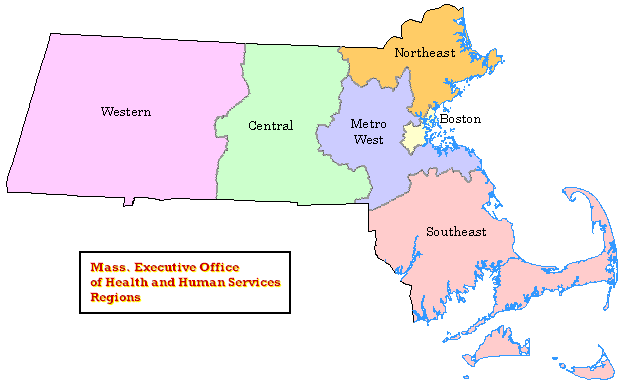 EVALUATION FORMMassachusetts Birth Defects 2013-2014TO OUR READERS:To better serve our users, we are enclosing this evaluation form. Please complete this questionnaire and Fax, email or mail using the contact information at the bottom of this page.Thank you.Please return your comments to:Surveillance CoordinatorCenter for Birth Defects Research and PreventionBureau of Family Health & Nutrition Massachusetts Department of Public Health250 Washington Street, 5th floor, Boston, MA 02108Phone: 617-624-5510Fax: 617-624-5574cathleen.higgins@state.ma.usMaternal Age (years)CasesRate95% Confidence Interval<20143275.7232.4-324.820-24455232.6212.0-254.825-29832234.7219.2-251.030-341294258.3244.6-272.535+1170350.7331.2-371.0MaternalRaceCasesAge-AdjustedRate195% Confidence IntervalWhite, Non-Hispanic2,452274.3258.8-289.9Black, Non-Hispanic387280.9251.7-310.1Asian, Non-Hispanic277220.0146.1-293.9Hispanic121248.4231.1-265.7Other, Non-Hispanic230221.1135.9-306.2RegionCasesAge-AdjustedRate195% Confidence Interval Western419265.4240.6-290.1Central518292.4258.1-326.8Northeast864284.7264.9-304.4Metro West898251.9236.0-267.8Southeast620252.4233.8-271.2Boston575283.3253.9-312.7Table T.1. Prevalence of Birth Defects, Massachusetts: 2013-2014Table T.1. Prevalence of Birth Defects, Massachusetts: 2013-2014Table T.1. Prevalence of Birth Defects, Massachusetts: 2013-2014Table T.1. Prevalence of Birth Defects, Massachusetts: 2013-2014Table T.1. Prevalence of Birth Defects, Massachusetts: 2013-2014Table T.1. Prevalence of Birth Defects, Massachusetts: 2013-2014Table T.1. Prevalence of Birth Defects, Massachusetts: 2013-2014Defect1Live Birth
CountStillbirth CountOther Pregnancy Loss CountTotal
CountRate per
10,000Live
Births95%
Confidence
IntervalTotal Cases with a Reportable Birth Defect3015688113894271.0262.7-279.6Central Nervous SystemAnencephaly1129312.161.47-3.06Encephalocele10112231.601.01-2.40Holoprosencephaly8312231.601.01-2.40Hydrocephaly without Spina Bifida59416795.504.35-6.85Microcephaly5222563.902.94-5.06Spina Bifida with/without Hydrocephaly32434704.873.80-6.16Spinal Cord25911614.253.25-5.45Other Central Nervous System214643518512.8811.09-14.87EyeAniridia6060.420.15-0.91Anophthalmia/Microphthalmia172191.320.80-2.07Congenital Glaucoma, Congenital Cataract570573.973.01-5.14Other Eye2670674.663.61-5.92EarAnotia/Microtia3431382.651.87-3.63Other Ear28311855.924.73-7.32CardiovascularAnomalous Pulmonary Venous ConnectionAnomalous Pulmonary Venous Connection271281.951.30-2.82Atrioventricular Canal DefectsAtrial Septal Defect (ASD) Primum11130.210.04-0.61Common Atrium1010.070.00-0.39Complete Atrioventricular Canal Defect43714644.453.43-5.69Endocardial Cushion Defect1114161.110.64-1.81Ventricular Septal Defect (VSD), Canal Type41160.420.15-0.91Conotruncal (Outlet) and Aortic ArchDouble Outlet Right Ventricle2337332.301.58-3.23Interrupted Aortic Arch, Type B3030.210.04-0.61Tetralogy of Fallot 65210775.364.23-6.70Truncus Arteriosus (Common Truncus)71190.630.29-1.19Dextro-Transposition of the Great Arteries3713412.852.05-3.87Ebstein AnomalyEbstein Anomaly70070.490.20-1.00Heterotaxy (Laterality Defects)Heterotaxy1824241.671.07-2.49Left-Sided ObstructionAortic Arch Atresia without Hypoplastic Left Heart Syndrome01010.070.00-0.39Aortic Valve Stenosis1602181.250.74-1.98Coarctation of Aorta6810694.803.74-6.08Hypoplastic Left Heart Syndrome21315392.711.93-3.71Interrupted Aortic Arch, Type A or Not otherwise specified (NOS)10120.140.02-0.50Right-Sided ObstructionPulmonary Stenosis, Valvar106141117.736.36-9.30Pulmonary Valve Atresia with Intact Septum71190.630.29-1.19Pulmonary Valve Atresia with VSD703100.700.33-1.28Tricuspid Valve Atresia1001110.770.38-1.37Septal DefectsASD (Secundum and NOS)3271633423.2520.82-25.88VSD (Membranous and NOS)18961621114.6912.77-16.81VSD (Muscular)1601116211.289.61-13.15VSD, Conoventricular/Malalignment2312261.811.18-2.65Single Ventricle and Levo-TranspositionLevo-Transposition of the Great Arteries70070.490.20-1.00Single Ventricle40260.420.15-0.91Other CardiovascularOther Cardiovascular2,331873135624.7822.28-27.49RespiratoryChoanal Atresia1100110.770.38-1.37Lung Anomalies3411362.511.76-3.47Other Respiratory21633221.530.96-2.32OrofacialCleft Lip with/without Cleft Palate1241151409.758.20-11.50Cleft Palate without Cleft Lip8524916.335.10-7.78Pierre Robin Sequence2500251.741.13-2.57Other Orofacial24803513.552.64-4.67GastrointestinalBiliary Atresia40040.280.08-0.71Esophageal Atresia/Tracheoesophageal Fistula4001412.852.05-3.87Hirschsprung Disease2500251.741.13-2.57Rectal and Large Intestinal Atresia/Stenosis5305584.043.07-5.22Small Intestinal Atresia4201432.992.17-4.03Other Gastrointestinal2102451117.736.36-9.30GenitourinaryBladder Exstrophy50050.350.11-0.81Cloacal Exstrophy20020.140.02-0.50Hypospadias4, 1st Degree or NOS2280122931.1627.26-35.47Hypospadias4, 2nd or 3rd Degree1761017724.0820.67-27.91Obstructive Genitourinary Defect20121221514.9713.03-17.11Renal Agenesis/Hypoplasia36210483.342.46-4.43Other Genitourinary229661331521.9319.57-24.48MusculoskeletalClub Foot20252823516.3614.33-18.59Craniosynostosis8801896.204.98-7.62Diaphragmatic Hernia3849513.552.64-4.67Gastroschisis5222563.902.94-5.06Omphalocele18828543.762.82-4.90Polydactyly/Syndactyly22111223416.2914.27-18.51Reduction Deformity, Lower Limbs1918281.951.30-2.82Reduction Deformity, Upper Limbs48011594.113.13-5.30Skeletal Dysplasia3118402.781.99-3.79Other Musculoskeletal215963720214.0612.19-16.14Chromosomal and other SyndromesKlinefelter Syndrome913130.900.48-1.55Trisomy 134145503.482.58-4.59Trisomy 181513821107.666.29-9.23Trisomy 21 (Down Syndrome)1651518536525.4122.87-28.15Turner Syndrome573687810.838.53-13.56Other Chromosomal Syndromes/Other Syndromes22391023148033.4130.49-36.53OtherAmniotic Bands804120.840.43-1.46Skin Anomalies22101221.530.96-2.32Other, Specified22013241.671.07-2.49Table T.2. Prevalence of Selected Birth Defects, Massachusetts vs. United StatesTable T.2. Prevalence of Selected Birth Defects, Massachusetts vs. United StatesTable T.2. Prevalence of Selected Birth Defects, Massachusetts vs. United StatesTable T.2. Prevalence of Selected Birth Defects, Massachusetts vs. United StatesTable T.2. Prevalence of Selected Birth Defects, Massachusetts vs. United StatesTable T.2. Prevalence of Selected Birth Defects, Massachusetts vs. United StatesDefectCountMARate MA195% CIRate US295% ConfidenceIntervalAnencephaly312.161.47-3.062.232.07-2.41Spina Bifida without Anencephaly704.873.80-6.163.723.52-3.94Anophthalmia/Microphthalmia191.320.80-2.072.101.94-2.27Truncus Arteriosus (Common Truncus)90.630.29-1.190.740.65-0.84Transposition of the Great Arteries483.342.46-4.433.042.85-3.24Tetralogy of Fallot775.364.23-6.704.053.83-4.28Atrioventricular Septal Defect3906.265.04-7.704.704.45-4.96Hypoplastic Left Heart Syndrome392.711.93-3.712.312.14-2.48Cleft Palate without Cleft Lip916.335.10-7.786.456.17-6.74Cleft Lip with/without Cleft Palate1409.758.20-11.5010.8910.53-11.26Esophageal Atresia/Tracheoesophageal Fistula412.852.05-3.872.121.96-2.29Rectal and Large Intestinal Atresia/Stenosis584.043.07-5.224.864.61-5.14Reduction Deformity, Lower Limbs281.951.30-2.821.651.51-1.80Reduction Deformity, Upper Limbs594.113.13-5.303.643.43-3.86Gastroschisis563.902.94-5.064.724.49-4.97Omphalocele543.762.82-4.901.921.77-2.08Diaphragmatic Hernia513.552.64-4.672.602.42-2.79Trisomy 21 (Down Syndrome) 436518.7017.88-19.4414.4714.11-14.83Trisomy 134502.642.53-2.751.261.16-1.37Trisomy 1841105.395.14-5.632.662.50-2.81Table T.3. Prevalence of Birth Defects by Infant Sex, Live Births, Stillbirths and Other Pregnancy Losses, Massachusetts: 2013-2014Table T.3. Prevalence of Birth Defects by Infant Sex, Live Births, Stillbirths and Other Pregnancy Losses, Massachusetts: 2013-2014Table T.3. Prevalence of Birth Defects by Infant Sex, Live Births, Stillbirths and Other Pregnancy Losses, Massachusetts: 2013-2014Table T.3. Prevalence of Birth Defects by Infant Sex, Live Births, Stillbirths and Other Pregnancy Losses, Massachusetts: 2013-2014Table T.3. Prevalence of Birth Defects by Infant Sex, Live Births, Stillbirths and Other Pregnancy Losses, Massachusetts: 2013-2014Defect1SexCountRate per
10,000
LiveBirths95%
Confidence
IntervalCentral Nervous SystemAnencephalyMale172.311.35-3.70AnencephalyFemale60.860.31-1.86EncephaloceleMale101.360.65-2.50EncephaloceleFemale101.430.68-2.62HoloprosencephalyMale101.360.65-2.50HoloprosencephalyFemale131.850.99-3.17HydrocephalyMale435.854.23-7.88HydrocephalyFemale344.853.36-6.77MicrocephalyMale253.402.20-5.02MicrocephalyFemale304.282.88-6.10Spina Bifida with/without HydrocephalyMale324.352.98-6.15Spina Bifida with/without HydrocephalyFemale334.703.24-6.60Spinal Cord2Male314.222.87-5.99Spinal Cord2Female304.282.88-6.10Other Central Nervous System2Male10314.0211.44-17.00Other Central Nervous System2Female7510.698.41-13.40EyeAniridiaMale40.540.15-1.39AniridiaFemale20.290.03-1.03Anophthalmia/MicrophthalmiaMale81.090.47-2.14Anophthalmia/MicrophthalmiaFemale111.570.78-2.80Congenital Glaucoma, Congenital CataractMale364.903.43-6.78Congenital Glaucoma, Congenital CataractFemale212.991.85-4.57Other Eye2Male243.272.09-4.86Other Eye2Female436.134.43-8.25EarAnotia/MicrotiaMale192.591.56-4.04Anotia/MicrotiaFemale182.571.52-4.05Other Ear2Male395.313.77-7.25Other Ear2Female466.564.80-8.74CardiovascularAnomalous Pulmonary Venous ConnectionAnomalous Pulmonary Venous ConnectionMale141.911.04-3.20Anomalous Pulmonary Venous ConnectionFemale142.001.09-3.35Atrioventricular Canal DefectsAtrial Septal Defect (ASD) PrimumMale20.270.03-0.98Atrial Septal Defect (ASD) PrimumFemale10.140.00-0.79Common AtriumMale10.140.00-0.76Common AtriumFemale00-Complete Atrioventricular Canal DefectMale334.493.09-6.31Complete Atrioventricular Canal DefectFemale304.282.88-6.10Endocardial Cushion DefectMale50.680.22-1.59Endocardial Cushion DefectFemale101.430.68-2.62Ventricular Septal Defect (VSD), Canal TypeMale40.540.15-1.39Ventricular Septal Defect (VSD), Canal TypeFemale20.290.03-1.03Conotruncal (Outlet) and Aortic ArchDouble Outlet Right VentricleMale222.991.88-4.53Double Outlet Right VentricleFemale101.430.68-2.62Interrupted Aortic Arch, Type BMale10.140.00-0.76Interrupted Aortic Arch, Type BFemale20.290.03-1.03Tetralogy of FallotMale354.763.32-6.62Tetralogy of FallotFemale415.844.19-7.93Truncus Arteriosus (Common Truncus)Male30.410.08-1.19Truncus Arteriosus (Common Truncus)Female60.860.31-1.86Dextro-Transposition of the Great ArteriesMale283.812.53-5.51Dextro-Transposition of the Great ArteriesFemale131.850.99-3.17Ebstein AnomalyEbstein AnomalyMale20.270.03-0.98Ebstein AnomalyFemale50.710.23-1.66Heterotaxy (Laterality Defects)HeterotaxyMale131.770.94-3.02HeterotaxyFemale101.430.68-2.62Left-Sided ObstructionAortic Arch Atresia without Hypoplastic Left Heart SyndromeMale10.140.00-0.76Aortic Arch Atresia without Hypoplastic Left Heart SyndromeFemale0--Aortic Valve StenosisMale152.041.14-3.37Aortic Valve StenosisFemale30.430.09-1.25Coarctation of AortaMale375.033.54-6.94Coarctation of AortaFemale324.563.12-6.44Hypoplastic Left Heart SyndromeMale222.991.88-4.53Hypoplastic Left Heart SyndromeFemale111.570.78-2.80Interrupted Aortic Arch (Type A and NOS)Male10.140.00-0.76Interrupted Aortic Arch (Type A and NOS)Female10.140.00-0.79Right-Sided ObstructionPulmonary Stenosis, ValvularMale527.085.28-9.28Pulmonary Stenosis, ValvularFemale588.276.28-10.68Pulmonary Valve Atresia with intact septumMale40.540.15-1.39Pulmonary Valve Atresia with intact septumFemale50.710.23-1.66Pulmonary Valve Atresia with VSDMale60.820.30-1.78Pulmonary Valve Atresia with VSDFemale30.430.09-1.25Tricuspid Valve AtresiaMale50.680.22-1.59Tricuspid Valve AtresiaFemale60.860.31-1.86Septal DefectsASD (Secundum and NOS)Male16822.8619.53-26.59ASD (Secundum and NOS)Female16523.5120.06-27.39VSD (Membranous and NOS)Male10113.7411.19-16.70VSD (Membranous and NOS)Female10715.2512.50-18.43VSD (Muscular)Male709.537.43-12.03VSD (Muscular)Female9112.9710.44-15.92VSD, Conoventricular/MalalignmentMale152.041.14-3.37VSD, Conoventricular/MalalignmentFemale111.570.78-2.80Single Ventricle and Levo-TranspositionLevo-Transposition of the Great ArteriesMale50.680.22-1.59Levo-Transposition of the Great ArteriesFemale20.290.03-1.03Single VentricleMale40.540.15-1.39Single VentricleFemale10.140.00-0.79Other CardiovascularOther Cardiovascular2,3Male19526.5322.94-30.53Other Cardiovascular2,3Female15522.0918.75-25.85RespiratoryChoanal AtresiaMale40.540.15-1.39Choanal AtresiaFemale71.000.40-2.06Lung AnomaliesMale192.591.56-4.04Lung AnomaliesFemale172.421.41-3.88Other Respiratory2Male172.311.35-3.70Other Respiratory2Female40.570.16-1.46OrofacialCleft Lip with/without Cleft PalateMale8411.439.12-14.15Cleft Lip with/without Cleft PalateFemale537.555.66-9.88Cleft Palate without Cleft LipMale385.173.66-7.10Cleft Palate without Cleft LipFemale537.555.66-9.88Pierre Robin SequenceMale141.911.04-3.20Pierre Robin SequenceFemale111.570.78-2.80Other Orofacial2Male233.131.98-4.70Other Orofacial2Female273.852.54-5.60GastrointestinalBiliary AtresiaMale10.140.00-0.76Biliary AtresiaFemale30.430.09-1.25Esophageal Atresia/Tracheoesophageal FistulaMale253.402.20-5.02Esophageal Atresia/Tracheoesophageal FistulaFemale162.281.30-3.70Hirschsprung DiseaseMale172.311.35-3.70Hirschsprung DiseaseFemale81.140.49-2.25Rectal and Large Intestinal Atresia/StenosisMale273.672.42-5.35Rectal and Large Intestinal Atresia/StenosisFemale314.423.00-6.27Small Intestinal AtresiaMale263.542.31-5.18Small Intestinal AtresiaFemale172.421.41-3.88Other Gastrointestinal2Male587.895.99-10.20Other Gastrointestinal2Female537.555.66-9.88GenitourinaryBladder ExstrophyMale20.270.03-0.98Bladder ExstrophyFemale30.430.09-1.25Cloacal ExstrophyMale00-Cloacal ExstrophyFemale20.290.03-1.03Hypospadias4, 1st Degree or NOSMale22931.1627.26-35.47Hypospadias4, 1st Degree or NOSFemale0--Hypospadias4, 2nd or 3rd DegreeMale17724.0820.67-27.91Hypospadias4, 2nd or 3rd DegreeFemale00-Obstructive Genitourinary DefectMale14319.4616.40-22.92Obstructive Genitourinary DefectFemale7210.268.03-12.92Renal Agenesis/HypoplasiaMale304.082.75-5.83Renal Agenesis/HypoplasiaFemale172.421.41-3.88Other Genitourinary2Male19726.8123.19-30.82Other Genitourinary2Female11316.1013.27-19.36MusculoskeletalClub FootMale14619.8716.77-23.36Club FootFemale8311.839.42-14.66CraniosynostosisMale577.765.87-10.05CraniosynostosisFemale324.563.12-6.44Diaphragmatic HerniaMale182.451.45-3.87Diaphragmatic HerniaFemale324.563.12-6.44GastroschisisMale324.352.98-6.15GastroschisisFemale243.422.19-5.09OmphaloceleMale253.402.20-5.02OmphaloceleFemale233.282.08-4.92Polydactyly/SyndactylyMale13718.6415.65-22.04Polydactyly/SyndactylyFemale9613.6811.08-16.71Reduction Deformity, Lower LimbsMale202.721.66-4.20Reduction Deformity, Lower LimbsFemale60.860.31-1.86Reduction Deformity, Upper LimbsMale304.082.75-5.83Reduction Deformity, Upper LimbsFemale283.992.65-5.77Skeletal DysplasiaMale212.861.77-4.37Skeletal DysplasiaFemale182.571.52-4.05Other Musculoskeletal2Male10113.7411.19-16.70Other Musculoskeletal2Female9313.2510.70-16.24Chromosomal and other SyndromesKlinefelter SyndromeMale131.770.94-3.02Klinefelter SyndromeFemale0--Trisomy 13Male243.272.09-4.86Trisomy 13Female233.282.08-4.92Trisomy 18Male557.485.64-9.74Trisomy 18Female466.564.80-8.74Trisomy 21 (Down Syndrome)Male17523.8120.42-27.61Trisomy 21 (Down Syndrome)Female17424.8021.25-28.77Turner Syndrome5Male10.140.00-0.76Turner Syndrome5Female7610.838.53-13.56Other Chromosomal Syndromes/Other Syndromes2Male23531.9828.02-36.34Other Chromosomal Syndromes/Other Syndromes2Female23833.9229.74-38.51OtherAmniotic BandsMale30.410.08-1.19Amniotic BandsFemale71.000.40-2.06Skin AnomaliesMale141.911.04-3.20Skin AnomaliesFemale81.140.49-2.25Other, Specified2Male162.181.24-3.54Other, Specified2Female81.140.49-2.25Table T.4. Prevalence of Birth Defects by Plurality, Live Births, Stillbirths, and Other Pregnancy Losses, Massachusetts: 2013-2014Table T.4. Prevalence of Birth Defects by Plurality, Live Births, Stillbirths, and Other Pregnancy Losses, Massachusetts: 2013-2014Table T.4. Prevalence of Birth Defects by Plurality, Live Births, Stillbirths, and Other Pregnancy Losses, Massachusetts: 2013-2014Table T.4. Prevalence of Birth Defects by Plurality, Live Births, Stillbirths, and Other Pregnancy Losses, Massachusetts: 2013-2014Table T.4. Prevalence of Birth Defects by Plurality, Live Births, Stillbirths, and Other Pregnancy Losses, Massachusetts: 2013-2014Defect1PluralityCountRate per 10,000Live Births 95% Confidence IntervalCentral Nervous SystemAnencephalySingleton312.261.53-3.20AnencephalyMultiple00-EncephaloceleSingleton231.671.06-2.51EncephaloceleMultiple00-HoloprosencephalySingleton231.671.06-2.51HoloprosencephalyMultiple00-Hydrocephaly without Spina BifidaSingleton775.614.43-7.01Hydrocephaly without Spina BifidaMultiple23.160.38-11.40MicrocephalySingleton554.013.02-5.21MicrocephalyMultiple11.580.04-8.79Spina Bifida with/without HydrocephalySingleton695.023.91-6.36Spina Bifida with/without HydrocephalyMultiple11.580.04-8.79Spinal Cord2Singleton574.153.14-5.38Spinal Cord2Multiple46.311.72-16.17Other Central Nervous System2Singleton17913.0311.19-15.09Other Central Nervous System2Multiple69.473.48-20.61EyeAniridiaSingleton60.440.16-0.95AniridiaMultiple00-Anophthalmia/MicrophthalmiaSingleton191.380.83-2.16Anophthalmia/MicrophthalmiaMultiple00-Congenital Glaucoma, Congenital CataractSingleton574.153.14-5.38Congenital Glaucoma, Congenital CataractMultiple00-Other Eye2Singleton664.813.72-6.11Other Eye2Multiple11.580.04-8.79EarAnotia/MicrotiaSingleton372.691.90-3.71Anotia/MicrotiaMultiple11.580.04-8.79Other Ear2Singleton825.974.75-7.41Other Ear2Multiple34.740.98-13.84CardiovascularAnomalous Pulmonary Venous ConnectionAnomalous Pulmonary Venous ConnectionSingleton271.971.30-2.86Anomalous Pulmonary Venous ConnectionMultiple11.580.04-8.79Atrioventricular Canal DefectsAtrial Septal Defect (ASD) primumSingleton30.220.05-0.64Atrial Septal Defect (ASD) primumMultiple00-Common AtriumSingleton10.070.00-0.41Common AtriumMultiple00-Complete Atrioventricular Canal DefectSingleton624.513.46-5.79Complete Atrioventricular Canal DefectMultiple23.160.38-11.40Endocardial Cushion DefectSingleton141.020.56-1.71Endocardial Cushion DefectMultiple23.160.38-11.40Ventricular Septal Defect (VSD), Canal TypeSingleton60.440.16-0.95Ventricular Septal Defect (VSD), Canal TypeMultiple00-Conotruncal (Outlet) and Aortic ArchDouble Outlet Right VentricleSingleton332.401.65-3.37Double Outlet Right VentricleMultiple00-Interrupted Aortic Arch, Type BSingleton30.220.05-0.64Interrupted Aortic Arch, Type BMultiple00-Tetralogy of FallotSingleton735.324.17-6.68Tetralogy of FallotMultiple46.311.72-16.17Truncus Arteriosus (Common Truncus)Singleton70.510.20-1.05Truncus Arteriosus (Common Truncus)Multiple23.160.38-11.40Dextro-Transposition of the Great ArteriesSingleton392.842.02-3.88Dextro-Transposition of the Great ArteriesMultiple23.160.38-11.40Ebstein AnomalyEbstein AnomalySingleton70.510.20-1.05Ebstein AnomalyMultiple00-Heterotaxy (Laterality Defects)HeterotaxySingleton231.671.06-2.51HeterotaxyMultiple11.580.04-8.79Left-Sided ObstructionAortic Valve AtresiaSingleton10.070.00-0.41Aortic Valve AtresiaMultiple00-Aortic Valve StenosisSingleton171.240.72-1.98Aortic Valve StenosisMultiple11.580.04-8.79Coarctation of AortaSingleton614.443.40-5.71Coarctation of AortaMultiple812.635.45-24.88Hypoplastic Left Heart SyndromeSingleton382.771.96-3.80Hypoplastic Left Heart SyndromeMultiple11.580.04-8.79Interrupted Aortic Arch (Type A and NOS)Singleton20.150.02-0.53Interrupted Aortic Arch (Type A and NOS)Multiple00-Right-Sided ObstructionPulmonary Stenosis, ValvarSingleton977.065.73-8.62Pulmonary Stenosis, ValvarMultiple1422.1012.08-37.08Pulmonary Valve Atresia with intact septumSingleton80.580.25-1.15Pulmonary Valve Atresia with intact septumMultiple11.580.04-8.79Pulmonary Valve Atresia with Ventricular Septal DefectSingleton90.660.30-1.24Pulmonary Valve Atresia with Ventricular Septal DefectMultiple11.580.04-8.79Tricuspid Valve AtresiaSingleton100.730.35-1.34Tricuspid Valve AtresiaMultiple11.580.04-8.79Septal DefectsASD (Secundum and NOS)Singleton30722.3619.93-25.00ASD (Secundum and NOS)Multiple2742.6228.09-62.01VSD (Membranous and NOS)Singleton19314.0512.14-16.18VSD (Membranous and NOS)Multiple1828.4116.84-44.91VSD, MuscularSingleton14510.568.91-12.42VSD, MuscularMultiple1726.8415.63-42.97VSD, Conoventricular/MalalignmentSingleton251.821.18-2.69VSD, Conoventricular/MalalignmentMultiple11.580.04-8.79Single Ventricle and L-TGALevo-Transposition of the Great ArteriesSingleton60.440.16-0.95Levo-Transposition of the Great ArteriesMultiple11.580.04-8.79Single VentricleSingleton60.440.16-0.95Single VentricleMultiple00-Other Cardiovascular2,3Singleton34024.7622.20-27.53Other Cardiovascular2,3Multiple1625.2614.44-41.01RespiratoryChoanal AtresiaSingleton110.800.40-1.43Choanal AtresiaMultiple00-Lung AnomaliesSingleton352.551.78-3.54Lung AnomaliesMultiple11.580.04-8.79Other Respiratory2Singleton211.530.95-2.34Other Respiratory2Multiple11.580.04-8.79OrofacialCleft Lip with and without Cleft PalateSingleton1339.688.11-11.48Cleft Lip with and without Cleft PalateMultiple711.054.44-22.77Cleft Palate without Cleft LipSingleton876.345.07-7.81Cleft Palate without Cleft LipMultiple46.311.72-16.17Pierre Robin SequenceSingleton231.671.06-2.51Pierre Robin SequenceMultiple23.160.38-11.40Other Orofacial2Singleton463.352.45-4.47Other Orofacial2Multiple57.892.56-18.42GastrointestinalBiliary AtresiaSingleton40.290.08-0.75Biliary AtresiaMultiple00-Esophageal Atresia/Tracheoesophageal FistulaSingleton382.771.96-3.80Esophageal Atresia/Tracheoesophageal FistulaMultiple34.740.98-13.84Hirschsprung DiseaseSingleton241.751.12-2.60Hirschsprung DiseaseMultiple11.580.04-8.79Rectal and Large Intestinal Atresia/StenosisSingleton574.153.14-5.38Rectal and Large Intestinal Atresia/StenosisMultiple11.580.04-8.79Small Intestinal AtresiaSingleton392.842.02-3.88Small Intestinal AtresiaMultiple46.311.72-16.17Other Gastrointestinal2Singleton1077.796.39-9.42Other Gastrointestinal2Multiple46.311.72-16.17GenitourinaryBladder ExstrophySingleton50.360.12-0.85Bladder ExstrophyMultiple00-Cloacal ExstrophySingleton20.150.02-0.53Cloacal ExstrophyMultiple00-Hypospadias4, 1st Degree or NOSSingleton20629.3025.43-33.58Hypospadias4, 1st Degree or NOSMultiple2372.4245.91-108.66Hypospadias4, 2nd or 3rd DegreeSingleton16723.7520.28-27.64Hypospadias4, 2nd or 3rd DegreeMultiple1031.4915.1-57.9Obstructive Genitourinary DefectSingleton20114.6412.68-16.81Obstructive Genitourinary DefectMultiple1422.1012.08-37.08Renal Agenesis/HypoplasiaSingleton463.352.45-4.47Renal Agenesis/HypoplasiaMultiple23.160.38-11.40Other Genitourinary2Singleton30021.8519.44-24.46Other Genitourinary2Multiple1523.6813.25-39.05MusculoskeletalClub FootSingleton22216.1714.11-18.44Club FootMultiple1320.5210.93-35.09CraniosynostosisSingleton846.124.88-7.57CraniosynostosisMultiple57.892.56-18.42Diaphragmatic HerniaSingleton473.422.51-4.55Diaphragmatic HerniaMultiple46.311.72-16.17GastroschisisSingleton543.932.95-5.13GastroschisisMultiple23.160.38-11.40OmphaloceleSingleton503.642.70-4.80OmphaloceleMultiple46.311.72-16.17Polydactyly/SyndactylySingleton22316.2414.18-18.52Polydactyly/SyndactylyMultiple1117.368.67-31.07Reduction Deformity, Lower LimbsSingleton251.821.18-2.69Reduction Deformity, Lower LimbsMultiple34.740.98-13.84Reduction Deformity, Upper LimbsSingleton554.013.02-5.21Reduction Deformity, Upper LimbsMultiple46.311.72-16.17Skeletal DysplasiaSingleton392.842.02-3.88Skeletal DysplasiaMultiple11.580.04-8.79Other Musculoskeletal2Singleton18913.7611.87-15.87Other Musculoskeletal2Multiple1320.5210.93-35.09Chromosomal/other SyndromesKlinefelter SyndromeSingleton130.950.50-1.62Klinefelter SyndromeMultiple00-Trisomy 13Singleton503.642.70-4.80Trisomy 13Multiple00-Trisomy 18Singleton1077.796.39-9.42Trisomy 18Multiple34.740.98-13.84Trisomy 21 (Down Syndrome)Singleton35726.0023.37-28.83Trisomy 21 (Down Syndrome)Multiple812.635.45-24.88Turner Syndrome5Singleton7810.838.53-13.56Turner Syndrome5Multiple00-Other Chromosomal2Singleton46834.0831.07-37.31Other Chromosomal2Multiple1218.949.79-33.09OtherAmniotic BandsSingleton110.800.40-1.43Amniotic BandsMultiple11.580.04-8.79Skin AnomaliesSingleton221.601.00-2.43Skin AnomaliesMultiple00-Other, Specified2Singleton231.671.06-2.51Other, Specified2Multiple11.580.04-8.79Table T.5. Prevalence of Birth Defects by Maternal Age, Live Births, Stillbirths, and Other Pregnancy Losses, Massachusetts: 2013-2014Table T.5. Prevalence of Birth Defects by Maternal Age, Live Births, Stillbirths, and Other Pregnancy Losses, Massachusetts: 2013-2014Table T.5. Prevalence of Birth Defects by Maternal Age, Live Births, Stillbirths, and Other Pregnancy Losses, Massachusetts: 2013-2014Table T.5. Prevalence of Birth Defects by Maternal Age, Live Births, Stillbirths, and Other Pregnancy Losses, Massachusetts: 2013-2014Table T.5. Prevalence of Birth Defects by Maternal Age, Live Births, Stillbirths, and Other Pregnancy Losses, Massachusetts: 2013-2014Defect1Maternal
AgeCountRate per
10,000Live
Births95%
Confidence
IntervalCentral Nervous SystemAnencephaly<2023.860.47-13.93Anencephaly20-2442.050.56-5.24Anencephaly25-29123.381.75-5.91Anencephaly30-3481.600.69-3.15Anencephaly35+51.500.49-3.50Encephalocele<2000-Encephalocele20-2463.071.13-6.68Encephalocele25-2951.410.46-3.29Encephalocele30-3461.200.44-2.61Encephalocele35+61.800.66-3.91Holoprosencephaly<2023.860.47-13.93Holoprosencephaly20-2442.050.56-5.24Holoprosencephaly25-2961.690.62-3.68Holoprosencephaly30-3461.200.44-2.61Holoprosencephaly35+51.500.49-3.50Hydrocephaly without Spina Bifida<2059.643.13-22.50Hydrocephaly without Spina Bifida20-242010.236.25-15.79Hydrocephaly without Spina Bifida25-29154.232.37-6.98Hydrocephaly without Spina Bifida30-34183.592.13-5.68Hydrocephaly without Spina Bifida35+216.303.90-9.62Microcephaly<2059.643.13-22.50Microcephaly20-24105.112.45-9.40Microcephaly25-29195.363.23-8.37Microcephaly30-34122.391.24-4.18Microcephaly35+103.001.44-5.51Spina Bifida with/without Hydrocephaly<2035.781.19-16.90Spina Bifida with/without Hydrocephaly20-2473.581.44-7.37Spina Bifida with/without Hydrocephaly25-29123.381.75-5.91Spina Bifida with/without Hydrocephaly30-34285.593.71-8.08Spina Bifida with/without Hydrocephaly35+206.003.66-9.26Spinal Cord2<2047.712.10-19.74Spinal Cord220-2484.091.77-8.06Spinal Cord225-29102.821.35-5.19Spinal Cord230-34285.593.71-8.08Spinal Cord235+113.301.65-5.90Other Central Nervous System2<201121.2110.59-37.94Other Central Nervous System220-243618.4112.89-25.48Other Central Nervous System225-294312.138.78-16.34Other Central Nervous System230-345310.587.92-13.84Other Central Nervous System235+4212.599.07-17.02EyeAniridia<2000-Aniridia20-2400-Aniridia25-2920.560.07-2.04Aniridia30-3440.800.22-2.04Aniridia35+00-Anophthalmia/Microphthalmia<2011.930.05-10.74Anophthalmia/Microphthalmia20-2452.560.83-5.97Anophthalmia/Microphthalmia25-2910.280.01-1.57Anophthalmia/Microphthalmia30-3440.800.22-2.04Anophthalmia/Microphthalmia35+82.401.04-4.73Congenital Glaucoma, Congenital Cataract<2011.930.05-10.74Congenital Glaucoma, Congenital Cataract20-24126.143.17-10.72Congenital Glaucoma, Congenital Cataract25-29123.381.75-5.91Congenital Glaucoma, Congenital Cataract30-34214.192.59-6.41Congenital Glaucoma, Congenital Cataract35+113.301.65-5.90Other Eye2<2023.860.47-13.93Other Eye220-24168.184.68-13.29Other Eye225-29102.821.35-5.19Other Eye230-34254.993.23-7.37Other Eye235+144.202.29-7.04EarAnotia/Microtia<2011.930.05-10.74Anotia/Microtia20-2473.581.44-7.37Anotia/Microtia25-29133.671.95-6.27Anotia/Microtia30-34122.391.24-4.18Anotia/Microtia35+51.500.49-3.50Other Ear2<2000-Other Ear220-2473.581.44-7.37Other Ear225-29226.213.89-9.40Other Ear230-34316.194.20-8.78Other Ear235+257.494.85-11.06CardiovascularAnomalous Pulmonary Venous ConnectionAnomalous Pulmonary Venous Connection<2000-Anomalous Pulmonary Venous Connection20-2442.050.56-5.24Anomalous Pulmonary Venous Connection25-2951.410.46-3.29Anomalous Pulmonary Venous Connection30-34102.000.96-3.67Anomalous Pulmonary Venous Connection35+92.701.23-5.12Atrioventricular Canal DefectsAtrial Septal Defect (ASD) Primum<2000-Atrial Septal Defect (ASD) Primum20-2400-Atrial Septal Defect (ASD) Primum25-2910.280.01-1.57Atrial Septal Defect (ASD) Primum30-3410.200.01-1.11Atrial Septal Defect (ASD) Primum35+10.300.01-1.67Common Atrium<2000-Common Atrium20-2400-Common Atrium25-2910.280.01-1.57Common Atrium30-3400-Common Atrium35+00-Complete Atrioventricular Canal Defect<2011.930.05-10.74Complete Atrioventricular Canal Defect20-2494.602.10-8.74Complete Atrioventricular Canal Defect25-29133.671.95-6.27Complete Atrioventricular Canal Defect30-34163.191.83-5.19Complete Atrioventricular Canal Defect35+257.494.85-11.06Endocardial Cushion Defect<2011.930.05-10.74Endocardial Cushion Defect20-2400-Endocardial Cushion Defect25-2900-Endocardial Cushion Defect30-3481.600.69-3.15Endocardial Cushion Defect35+72.100.84-4.32Ventricular Septal Defect (VSD), Canal Type<2000-Ventricular Septal Defect (VSD), Canal Type20-2400-Ventricular Septal Defect (VSD), Canal Type25-2910.280.01-1.57Ventricular Septal Defect (VSD), Canal Type30-3420.400.05-1.44Ventricular Septal Defect (VSD), Canal Type35+30.900.19-2.63Conotruncal (Outlet) and Aortic ArchDouble Outlet Right Ventricle<2011.930.05-10.74Double Outlet Right Ventricle20-2473.581.44-7.37Double Outlet Right Ventricle25-2971.970.79-4.07Double Outlet Right Ventricle30-34112.201.10-3.93Double Outlet Right Ventricle35+72.100.84-4.32Interrupted Aortic Arch, Type B<2011.930.05-10.74Interrupted Aortic Arch, Type B20-2410.510.01-2.85Interrupted Aortic Arch, Type B25-2900-Interrupted Aortic Arch, Type B30-3410.200.01-1.11Interrupted Aortic Arch, Type B35+00-Tetralogy of Fallot<2023.860.47-13.93Tetralogy of Fallot20-2473.581.44-7.37Tetralogy of Fallot25-29174.802.79-7.68Tetralogy of Fallot30-34305.994.04-8.55Tetralogy of Fallot35+216.303.90-9.62Truncus Arteriosus (Common Truncus)<2011.930.05-10.74Truncus Arteriosus (Common Truncus)20-2421.020.12-3.69Truncus Arteriosus (Common Truncus)25-2900-Truncus Arteriosus (Common Truncus)30-3440.800.22-2.04Truncus Arteriosus (Common Truncus)35+20.600.07-2.17Dextro-Transposition of the Great Arteries<2011.930.05-10.74Dextro-Transposition of the Great Arteries20-2463.071.13-6.68Dextro-Transposition of the Great Arteries25-2982.260.97-4.45Dextro-Transposition of the Great Arteries30-34163.191.83-5.19Dextro-Transposition of the Great Arteries35+103.001.44-5.51Ebstein AnomalyEbstein Anomaly<2000-Ebstein Anomaly20-2400-Ebstein Anomaly25-2920.560.07-2.04Ebstein Anomaly30-3420.400.05-1.44Ebstein Anomaly35+30.900.19-2.63Heterotaxy (Laterality Defects)Heterotaxy<2011.930.05-10.74Heterotaxy20-2452.560.83-5.97Heterotaxy25-2951.410.46-3.29Heterotaxy30-3491.800.82-3.41Heterotaxy35+41.200.33-3.07Left-Sided ObstructionAortic Arch Atresia without Hypoplastic Left Heart<2000-Aortic Arch Atresia without Hypoplastic Left Heart20-2410.510.01-2.85Aortic Arch Atresia without Hypoplastic Left Heart25-2900-Aortic Arch Atresia without Hypoplastic Left Heart30-3400-Aortic Arch Atresia without Hypoplastic Left Heart35+00-Aortic Valve Stenosis<2000-Aortic Valve Stenosis20-2421.020.12-3.69Aortic Valve Stenosis25-2961.690.62-3.68Aortic Valve Stenosis30-3461.200.44-2.61Aortic Valve Stenosis35+41.200.33-3.07Coarctation of Aorta<2035.781.19-16.90Coarctation of Aorta20-2463.071.13-6.68Coarctation of Aorta25-29133.671.95-6.27Coarctation of Aorta30-34367.185.03-9.95Coarctation of Aorta35+113.301.65-5.90Hypoplastic Left Heart Syndrome<2000-Hypoplastic Left Heart Syndrome20-2452.560.83-5.97Hypoplastic Left Heart Syndrome25-2982.260.97-4.45Hypoplastic Left Heart Syndrome30-34183.592.13-5.68Hypoplastic Left Heart Syndrome35+82.401.04-4.73Interrupted Aortic Arch (Type A and NOS)<2000-Interrupted Aortic Arch (Type A and NOS)20-2410.510.01-2.85Interrupted Aortic Arch (Type A and NOS)25-2900-Interrupted Aortic Arch (Type A and NOS)30-3410.200.01-1.11Interrupted Aortic Arch (Type A and NOS)35+00-Right-Sided ObstructionPulmonary Stenosis, Valvular<2059.643.13-22.50Pulmonary Stenosis, Valvular20-24115.622.81-10.06Pulmonary Stenosis, Valvular25-29267.334.79-10.75Pulmonary Stenosis, Valvular30-34346.794.70-9.48Pulmonary Stenosis, Valvular35+3510.497.31-14.59Pulmonary Valve Atresia with Intact septum<2011.930.05-10.74Pulmonary Valve Atresia with Intact septum20-2410.510.01-2.85Pulmonary Valve Atresia with Intact septum25-2920.560.07-2.04Pulmonary Valve Atresia with Intact septum30-3420.400.05-1.44Pulmonary Valve Atresia with Intact septum35+30.900.19-2.63Pulmonary Valve Atresia with VSD<2011.930.05-10.74Pulmonary Valve Atresia with VSD20-2410.510.01-2.85Pulmonary Valve Atresia with VSD25-2920.560.07-2.04Pulmonary Valve Atresia with VSD30-3430.600.12-1.75Pulmonary Valve Atresia with VSD35+30.900.19-2.63Tricuspid Valve Atresia<2000-Tricuspid Valve Atresia20-2421.020.12-3.69Tricuspid Valve Atresia25-2910.280.01-1.57Tricuspid Valve Atresia30-3451.000.32-2.33Tricuspid Valve Atresia35+30.900.19-2.63Septal DefectsASD (Secundum and NOS)<201426.9914.76-45.29ASD (Secundum and NOS)20-243618.4112.89-25.48ASD (Secundum and NOS)25-296317.7713.66-22.74ASD (Secundum and NOS)30-3411422.7518.77-27.33ASD (Secundum and NOS)35+10732.0826.29-38.76VSD (Membranous and NOS)<201426.9914.76-45.29VSD (Membranous and NOS)20-24199.715.85-15.17VSD (Membranous and NOS)25-295114.3910.71-18.92VSD (Membranous and NOS)30-346212.379.49-15.86VSD (Membranous and NOS)35+6519.4815.04-24.84VSD (Muscular)<2047.712.10-19.74VSD (Muscular)20-24199.715.85-15.17VSD (Muscular)25-29318.745.94-12.41VSD (Muscular)30-346713.3710.36-16.98VSD (Muscular)35+4112.298.82-16.67VSD, Conoventricular/Malalignment<2023.860.47-13.93VSD, Conoventricular/Malalignment20-2431.530.32-4.48VSD, Conoventricular/Malalignment25-2951.410.46-3.29VSD, Conoventricular/Malalignment30-3471.400.56-2.88VSD, Conoventricular/Malalignment35+92.701.23-5.12Single Ventricle and Levo-TranspositionLevo-Transposition of the Great Arteries<2000-Levo-Transposition of the Great Arteries20-2421.020.12-3.69Levo-Transposition of the Great Arteries25-2900-Levo-Transposition of the Great Arteries30-3420.400.05-1.44Levo-Transposition of the Great Arteries35+30.900.19-2.63Single Ventricle<2000-Single Ventricle20-2410.510.01-2.85Single Ventricle25-2930.850.17-2.47Single Ventricle30-3410.200.01-1.11Single Ventricle35+10.300.01-1.67Other CardiovascularOther Cardiovascular2,3<201630.8517.63-50.09Other Cardiovascular2,320-244120.9615.04-28.44Other Cardiovascular2,325-297721.7217.14-27.15Other Cardiovascular2,330-3413226.3422.04-31.24Other Cardiovascular2,335+9026.9821.69-33.16RespiratoryChoanal Atresia<2000-Choanal Atresia20-2421.020.12-3.69Choanal Atresia25-2920.560.07-2.04Choanal Atresia30-3451.000.32-2.33Choanal Atresia35+20.600.07-2.17Lung Anomalies2<2011.930.05-10.74Lung Anomalies220-2410.510.01-2.85Lung Anomalies225-29102.821.35-5.19Lung Anomalies230-34132.591.38-4.44Lung Anomalies235+113.301.65-5.90Other Respiratory<2011.930.05-10.74Other Respiratory20-2442.050.56-5.24Other Respiratory25-2930.850.17-2.47Other Respiratory30-3481.600.69-3.15Other Respiratory35+61.800.66-3.91OrofacialCleft Lip with/without Cleft Palate<2023.860.47-13.93Cleft Lip with/without Cleft Palate20-24147.163.91-12.01Cleft Lip with/without Cleft Palate25-293710.447.35-14.39Cleft Lip with/without Cleft Palate30-34479.386.89-12.47Cleft Lip with/without Cleft Palate35+4011.998.57-16.33Cleft Palate without Cleft Lip<2047.712.10-19.74Cleft Palate without Cleft Lip20-2494.602.10-8.74Cleft Palate without Cleft Lip25-29246.774.34-10.07Cleft Palate without Cleft Lip30-34295.793.88-8.31Cleft Palate without Cleft Lip35+257.494.85-11.06Pierre Robin Sequence<2011.930.05-10.74Pierre Robin Sequence20-2442.050.56-5.24Pierre Robin Sequence25-2961.690.62-3.68Pierre Robin Sequence30-34102.000.96-3.67Pierre Robin Sequence35+41.200.33-3.07Other Orofacial2<2000-Other Orofacial220-24115.622.81-10.06Other Orofacial225-2971.970.79-4.07Other Orofacial230-34214.192.59-6.41Other Orofacial235+123.601.86-6.28GastrointestinalBiliary Atresia<2000-Biliary Atresia20-2400-Biliary Atresia25-2910.280.01-1.57Biliary Atresia30-3430.600.12-1.75Biliary Atresia35+00-Esophageal Atresia/Tracheoesophageal Fistula<2023.860.47-13.93Esophageal Atresia/Tracheoesophageal Fistula20-2452.560.83-5.97Esophageal Atresia/Tracheoesophageal Fistula25-2971.970.79-4.07Esophageal Atresia/Tracheoesophageal Fistula30-34173.391.98-5.43Esophageal Atresia/Tracheoesophageal Fistula35+103.001.44-5.51Hirschsprung Disease<2000-Hirschsprung Disease20-2442.050.56-5.24Hirschsprung Disease25-2951.410.46-3.29Hirschsprung Disease30-34122.391.24-4.18Hirschsprung Disease35+41.200.33-3.07Rectal and Large Intestinal Atresia/Stenosis<2047.712.10-19.74Rectal and Large Intestinal Atresia/Stenosis20-24136.653.54-11.37Rectal and Large Intestinal Atresia/Stenosis25-29102.821.35-5.19Rectal and Large Intestinal Atresia/Stenosis30-34203.992.44-6.16Rectal and Large Intestinal Atresia/Stenosis35+113.301.65-5.90Small Intestinal Atresia<2035.781.19-16.90Small Intestinal Atresia20-2431.530.32-4.48Small Intestinal Atresia25-29102.821.35-5.19Small Intestinal Atresia30-34152.991.68-4.94Small Intestinal Atresia35+123.601.86-6.28Other Gastrointestinal2<20611.574.25-25.18Other Gastrointestinal220-24157.674.29-12.65Other Gastrointestinal225-29329.036.17-12.74Other Gastrointestinal230-34316.194.20-8.78Other Gastrointestinal235+278.095.33-11.78GenitourinaryBladder Exstrophy<2000-Bladder Exstrophy20-2410.510.01-2.85Bladder Exstrophy25-2920.560.07-2.04Bladder Exstrophy30-3420.400.05-1.44Bladder Exstrophy35+00-Cloacal Exstrophy<2000-Cloacal Exstrophy20-2410.510.01-2.85Cloacal Exstrophy25-2900-Cloacal Exstrophy30-3410.200.01-1.11Cloacal Exstrophy35+00-Hypospadias4, 1st Degree or NOS<201348.9326.05-83.67Hypospadias4, 1st Degree or NOS20-242726.8517.7-39.07Hypospadias4, 1st Degree or NOS25-296234.3726.35-44.06Hypospadias4, 1st Degree or NOS30-348131.7825.24-39.51Hypospadias4, 1st Degree or NOS35+4626.6619.52-35.56Hypospadias4, 2nd or 3rd Degree<20518.826.11-43.92Hypospadias4, 2nd or 3rd Degree20-242423.8715.29-35.51Hypospadias4, 2nd or 3rd Degree25-294022.1715.84-30.19Hypospadias4, 2nd or 3rd Degree30-346826.6820.72-33.83Hypospadias4, 2nd or 3rd Degree35+4023.1816.56-31.57Obstructive Genitourinary Defect<201426.9914.76-45.29Obstructive Genitourinary Defect20-242613.298.68-19.48Obstructive Genitourinary Defect25-294713.269.74-17.63Obstructive Genitourinary Defect30-348116.1712.84-20.09Obstructive Genitourinary Defect35+4714.0910.35-18.74Renal Agenesis/Hypoplasia<2023.860.47-13.93Renal Agenesis/Hypoplasia20-2463.071.13-6.68Renal Agenesis/Hypoplasia25-29174.802.79-7.68Renal Agenesis/Hypoplasia30-34152.991.68-4.94Renal Agenesis/Hypoplasia35+82.401.04-4.73Other Genitourinary2<201630.8517.63-50.09Other Genitourinary220-243417.3812.04-24.29Other Genitourinary225-296217.4913.41-22.42Other Genitourinary230-3412224.3520.22-29.07Other Genitourinary235+8124.2819.28-30.18MusculoskeletalClub Foot<20713.505.43-27.81Club Foot20-243316.8711.61-23.70Club Foot25-295615.8011.93-20.51Club Foot30-347314.5711.42-18.32Club Foot35+6619.7815.30-25.17Craniosynostosis<2000-Craniosynostosis20-2473.581.44-7.37Craniosynostosis25-29215.923.67-9.05Craniosynostosis30-34356.994.87-9.71Craniosynostosis35+267.795.09-11.42Diaphragmatic Hernia<2011.930.05-10.74Diaphragmatic Hernia20-2463.071.13-6.68Diaphragmatic Hernia25-29205.643.45-8.71Diaphragmatic Hernia30-34142.791.53-4.69Diaphragmatic Hernia35+103.001.44-5.51Gastroschisis<20611.574.25-25.18Gastroschisis20-242814.329.51-20.69Gastroschisis25-29123.381.75-5.91Gastroschisis30-3481.600.69-3.15Gastroschisis35+20.600.07-2.17Omphalocele<2023.860.47-13.93Omphalocele20-2452.560.83-5.97Omphalocele25-2982.260.97-4.45Omphalocele30-34203.992.44-6.16Omphalocele35+195.703.43-8.89Polydactyly/Syndactyly<201019.289.25-35.45Polydactyly/Syndactyly20-244120.9615.04-28.44Polydactyly/Syndactyly25-295716.0812.18-20.83Polydactyly/Syndactyly30-347414.7711.60-18.54Polydactyly/Syndactyly35+5215.5911.64-20.44Reduction Deformity, Lower Limbs<2011.930.05-10.74Reduction Deformity, Lower Limbs20-2463.071.13-6.68Reduction Deformity, Lower Limbs25-2992.541.16-4.82Reduction Deformity, Lower Limbs30-3491.800.82-3.41Reduction Deformity, Lower Limbs35+30.900.19-2.63Reduction Deformity, Upper Limbs<2023.860.47-13.93Reduction Deformity, Upper Limbs20-24157.674.29-12.65Reduction Deformity, Upper Limbs25-29113.101.55-5.55Reduction Deformity, Upper Limbs30-34173.391.98-5.43Reduction Deformity, Upper Limbs35+144.202.29-7.04Skeletal Dysplasia<2023.860.47-13.93Skeletal Dysplasia20-2431.530.32-4.48Skeletal Dysplasia25-29102.821.35-5.19Skeletal Dysplasia30-34132.591.38-4.44Skeletal Dysplasia35+123.601.86-6.28Other Musculoskeletal2<201019.289.25-35.45Other Musculoskeletal220-242613.298.68-19.48Other Musculoskeletal225-294211.858.54-16.01Other Musculoskeletal230-347615.1711.95-18.99Other Musculoskeletal235+4814.3910.61-19.08Chromosomal and other SyndromesKlinefelter Syndrome<2000-Klinefelter Syndrome20-2410.510.01-2.85Klinefelter Syndrome25-2920.560.07-2.04Klinefelter Syndrome30-3451.000.32-2.33Klinefelter Syndrome35+51.500.49-3.50Trisomy 13<2011.930.05-10.74Trisomy 1320-2400-Trisomy 1325-29102.821.35-5.19Trisomy 1330-34102.000.96-3.67Trisomy 1335+298.695.82-12.49Trisomy 18<2011.930.05-10.74Trisomy 1820-2421.020.12-3.69Trisomy 1825-29113.101.55-5.55Trisomy 1830-34244.793.07-7.13Trisomy 1835+7221.5816.89-27.18Trisomy 21 (Down Syndrome)<2035.781.19-16.90Trisomy 21 (Down Syndrome)20-24157.674.29-12.65Trisomy 21 (Down Syndrome)25-293911.007.82-15.04Trisomy 21 (Down Syndrome)30-348116.1712.84-20.09Trisomy 21 (Down Syndrome)35+22768.0559.48-77.50Turner Syndrome5<20311.862.45-34.65Turner Syndrome520-2499.474.33-17.98Turner Syndrome525-291810.346.13-16.34Turner Syndrome530-342811.377.56-16.44Turner Syndrome535+2012.427.59-19.18Other Chromosomal Syndromes/Other Syndromes2<201732.7719.09-52.47Other Chromosomal Syndromes/Other Syndromes220-244321.9915.91-29.61Other Chromosomal Syndromes/Other Syndromes225-299025.3920.41-31.21Other Chromosomal Syndromes/Other Syndromes230-3415931.7326.99-37.07Other Chromosomal Syndromes/Other Syndromes235+17151.2643.87-59.55OtherAmniotic Bands<2011.930.05-10.74Amniotic Bands20-2410.510.01-2.85Amniotic Bands25-2941.130.31-2.89Amniotic Bands30-3430.600.12-1.75Amniotic Bands35+30.900.19-2.63Skin Anomalies<2000-Skin Anomalies20-2421.020.12-3.69Skin Anomalies25-2992.541.16-4.82Skin Anomalies30-3471.400.56-2.88Skin Anomalies35+41.200.33-3.07Other, Specified2<2000-Other, Specified220-2452.560.83-5.97Other, Specified225-2971.970.79-4.07Other, Specified230-3491.800.82-3.41Other, Specified235+30.900.19-2.63Table T.6. Prevalence of Birth Defects by Maternal Race, Live Births, Stillbirths, and Other Pregnancy Losses, Massachusetts: 2013-2014Table T.6. Prevalence of Birth Defects by Maternal Race, Live Births, Stillbirths, and Other Pregnancy Losses, Massachusetts: 2013-2014Table T.6. Prevalence of Birth Defects by Maternal Race, Live Births, Stillbirths, and Other Pregnancy Losses, Massachusetts: 2013-2014Table T.6. Prevalence of Birth Defects by Maternal Race, Live Births, Stillbirths, and Other Pregnancy Losses, Massachusetts: 2013-2014Table T.6. Prevalence of Birth Defects by Maternal Race, Live Births, Stillbirths, and Other Pregnancy Losses, Massachusetts: 2013-2014Defect1Maternal
RaceCountRate per
10,000Live
Births95%
Confidence
IntervalCentral Nervous SystemAnencephalyWhite202.251.38-3.48AnencephalyBlack21.420.17-5.13AnencephalyAsian10.790.02-4.40AnencephalyHispanic41.600.44-4.10EncephaloceleWhite80.900.39-1.78EncephaloceleBlack53.551.15-8.28EncephaloceleAsian53.951.28-9.22EncephaloceleHispanic41.600.44-4.10HoloprosencephalyWhite161.801.03-2.93HoloprosencephalyBlack10.710.02-3.95HoloprosencephalyAsian21.580.19-5.71HoloprosencephalyHispanic31.200.25-3.51Hydrocephaly without Spina BifidaWhite384.283.03-5.88Hydrocephaly without Spina BifidaBlack128.514.40-14.87Hydrocephaly without Spina BifidaAsian86.322.73-12.45Hydrocephaly without Spina BifidaHispanic187.204.27-11.38MicrocephalyWhite273.042.01-4.43MicrocephalyBlack85.682.45-11.19MicrocephalyAsian43.160.86-8.09MicrocephalyHispanic176.803.96-10.89Spina Bifida with/without HydrocephalyWhite485.413.99-7.17Spina Bifida with/without HydrocephalyBlack32.130.44-6.22Spina Bifida with/without HydrocephalyAsian32.370.49-6.93Spina Bifida with/without HydrocephalyHispanic124.802.48-8.39Spinal Cord2White414.623.32-6.27Spinal Cord2Black53.551.15-8.28Spinal Cord2Asian53.951.28-9.22Spinal Cord2Hispanic93.601.65-6.84Other Central Nervous System2White10912.2910.09-14.82Other Central Nervous System2Black2417.0310.91-25.34Other Central Nervous System2Asian1612.647.23-20.53Other Central Nervous System2Hispanic3313.219.09-18.55EyeAniridiaWhite60.680.25-1.47AniridiaBlack00-AniridiaAsian00-AniridiaHispanic00-Anophthalmia/MicrophthalmiaWhite121.350.70-2.36Anophthalmia/MicrophthalmiaBlack21.420.17-5.13Anophthalmia/MicrophthalmiaAsian21.580.19-5.71Anophthalmia/MicrophthalmiaHispanic20.800.10-2.89Congenital Glaucoma, Congenital CataractWhite333.722.56-5.22Congenital Glaucoma, Congenital CataractBlack85.682.45-11.19Congenital Glaucoma, Congenital CataractAsian32.370.49-6.93Congenital Glaucoma, Congenital CataractHispanic135.202.77-8.90Other Eye2White465.193.80-6.92Other Eye2Black42.840.77-7.27Other Eye2Asian86.322.73-12.45Other Eye2Hispanic83.201.38-6.31EarAnotia/MicrotiaWhite192.141.29-3.34Anotia/MicrotiaBlack42.840.77-7.27Anotia/MicrotiaAsian32.370.49-6.93Anotia/MicrotiaHispanic114.402.20-7.88Other Ear2White556.204.67-8.07Other Ear2Black64.261.56-9.27Other Ear2Asian97.113.25-13.50Other Ear2Hispanic135.202.77-8.90CardiovascularAnomalous Pulmonary Venous ConnectionAnomalous Pulmonary Venous ConnectionWhite161.801.03-2.93Anomalous Pulmonary Venous ConnectionBlack42.840.77-7.27Anomalous Pulmonary Venous ConnectionAsian43.160.86-8.09Anomalous Pulmonary Venous ConnectionHispanic31.200.25-3.51Atrioventricular Canal DefectsAtrial Septal Defect (ASD) PrimumWhite20.230.03-0.81Atrial Septal Defect (ASD) PrimumBlack00-Atrial Septal Defect (ASD) PrimumAsian00-Atrial Septal Defect (ASD) PrimumHispanic10.400.01-2.23Common AtriumWhite00-Common AtriumBlack10.710.02-3.95Common AtriumAsian00-Common AtriumHispanic00-Complete Atrioventricular Canal DefectWhite343.832.65-5.36Complete Atrioventricular Canal DefectBlack96.392.92-12.12Complete Atrioventricular Canal DefectAsian43.160.86-8.09Complete Atrioventricular Canal DefectHispanic156.003.36-9.90Endocardial Cushion DefectWhite50.560.18-1.32Endocardial Cushion DefectBlack85.682.45-11.19Endocardial Cushion DefectAsian10.790.02-4.40Endocardial Cushion DefectHispanic20.800.10-2.89Ventricular Septal Defect (VSD), Canal TypeWhite30.340.07-0.99Ventricular Septal Defect (VSD), Canal TypeBlack10.710.02-3.95Ventricular Septal Defect (VSD), Canal TypeAsian00-Ventricular Septal Defect (VSD), Canal TypeHispanic20.800.10-2.89Conotruncal (Outlet) and Aortic ArchDouble Outlet Right VentricleWhite192.141.29-3.34Double Outlet Right VentricleBlack42.840.77-7.27Double Outlet Right VentricleAsian21.580.19-5.71Double Outlet Right VentricleHispanic72.801.13-5.77Interrupted Aortic Arch, Type BWhite10.110.00-0.63Interrupted Aortic Arch, Type BBlack10.710.02-3.95Interrupted Aortic Arch, Type BAsian00-Interrupted Aortic Arch, Type BHispanic10.400.01-2.23Tetralogy of FallotWhite485.413.99-7.17Tetralogy of FallotBlack53.551.15-8.28Tetralogy of FallotAsian86.322.73-12.45Tetralogy of FallotHispanic145.603.06-9.40Truncus Arteriosus (Common Truncus)White60.680.25-1.47Truncus Arteriosus (Common Truncus)Black21.420.17-5.13Truncus Arteriosus (Common Truncus)Asian00-Truncus Arteriosus (Common Truncus)Hispanic10.400.01-2.23Dextro-Transposition of the Great ArteriesWhite333.722.56-5.22Dextro-Transposition of the Great ArteriesBlack42.840.77-7.27Dextro-Transposition of the Great ArteriesAsian10.790.02-4.40Dextro-Transposition of the Great ArteriesHispanic31.200.25-3.51Ebstein AnomalyEbstein AnomalyWhite60.680.25-1.47Ebstein AnomalyBlack00-Ebstein AnomalyAsian00-Ebstein AnomalyHispanic00-Heterotaxy (Laterality Defects)HeterotaxyWhite121.350.70-2.36HeterotaxyBlack42.840.77-7.27HeterotaxyAsian32.370.49-6.93HeterotaxyHispanic52.000.65-4.67Left-Sided ObstructionAortic Arch Atresia without Hypoplastic Left HeartWhite00-Aortic Arch Atresia without Hypoplastic Left HeartBlack00-Aortic Arch Atresia without Hypoplastic Left HeartAsian00-Aortic Arch Atresia without Hypoplastic Left HeartHispanic10.400.01-2.23Aortic Valve StenosisWhite171.921.12-3.07Aortic Valve StenosisBlack10.710.02-3.95Aortic Valve StenosisAsian00-Aortic Valve StenosisHispanic00-Coarctation of AortaWhite485.413.99-7.17Coarctation of AortaBlack85.682.45-11.19Coarctation of AortaAsian53.951.28-9.22Coarctation of AortaHispanic83.201.38-6.31Hypoplastic Left Heart SyndromeWhite212.371.47-3.62Hypoplastic Left Heart SyndromeBlack53.551.15-8.28Hypoplastic Left Heart SyndromeAsian43.160.86-8.09Hypoplastic Left Heart SyndromeHispanic62.400.88-5.23Interrupted Aortic Arch (Type A and NOS)White10.110.00-0.63Interrupted Aortic Arch (Type A and NOS)Black10.710.02-3.95Interrupted Aortic Arch (Type A and NOS)Asian00-Interrupted Aortic Arch (Type A and NOS)Hispanic00-Right-Sided ObstructionPulmonary Stenosis, ValvarWhite667.445.75-9.47Pulmonary Stenosis, ValvarBlack1611.356.49-18.44Pulmonary Stenosis, ValvarAsian86.322.73-12.45Pulmonary Stenosis, ValvarHispanic218.405.20-12.85Pulmonary Valve Atresia with intact septumWhite40.450.12-1.15Pulmonary Valve Atresia with intact septumBlack21.420.17-5.13Pulmonary Valve Atresia with intact septumAsian21.580.19-5.71Pulmonary Valve Atresia with intact septumHispanic10.400.01-2.23Pulmonary Valve Atresia with VSDWhite80.900.39-1.78Pulmonary Valve Atresia with VSDBlack21.420.17-5.13Pulmonary Valve Atresia with VSDAsian00-Pulmonary Valve Atresia with VSDHispanic00-Tricuspid Valve AtresiaWhite80.900.39-1.78Tricuspid Valve AtresiaBlack10.710.02-3.95Tricuspid Valve AtresiaAsian00-Tricuspid Valve AtresiaHispanic20.800.10-2.89Septal DefectsASD (Secundum and NOS)White21624.3521.21-27.82ASD (Secundum and NOS)Black3826.9619.08-37.01ASD (Secundum and NOS)Asian2217.3810.89-26.32ASD (Secundum and NOS)Hispanic5120.4115.20-26.83VSD (Membranous and NOS)White12514.0911.73-16.79VSD (Membranous and NOS)Black2517.7411.48-26.19VSD (Membranous and NOS)Asian1612.647.23-20.53VSD (Membranous and NOS)Hispanic4216.8112.11-22.72VSD (Muscular)White11112.5110.29-15.07VSD (Muscular)Black107.103.40-13.05VSD (Muscular)Asian107.903.79-14.53VSD (Muscular)Hispanic2911.607.77-16.67VSD, Conoventricular/MalalignmentWhite101.130.54-2.07VSD, Conoventricular/MalalignmentBlack74.972.00-10.23VSD, Conoventricular/MalalignmentAsian32.370.49-6.93VSD, Conoventricular/MalalignmentHispanic52.000.65-4.67Single Ventricle and Levo-TranspositionLevo-Transposition of the Great ArteriesWhite40.450.12-1.15Levo-Transposition of the Great ArteriesBlack00-Levo-Transposition of the Great ArteriesAsian00-Levo-Transposition of the Great ArteriesHispanic31.200.25-3.51Single VentricleWhite40.450.12-1.15Single VentricleBlack00-Single VentricleAsian10.790.02-4.40Single VentricleHispanic10.400.01-2.23Other CardiovascularOther Cardiovascular2,3White22925.8122.58-29.38Other Cardiovascular2,3Black3927.6719.68-37.83Other Cardiovascular2,3Asian2418.9612.15-28.21Other Cardiovascular2,3Hispanic5923.6117.97-30.45RespiratoryChoanal AtresiaWhite80.900.39-1.78Choanal AtresiaBlack10.710.02-3.95Choanal AtresiaAsian10.790.02-4.40Choanal AtresiaHispanic10.400.01-2.23Lung AnomaliesWhite182.031.20-3.21Lung AnomaliesBlack53.551.15-8.28Lung AnomaliesAsian53.951.28-9.22Lung AnomaliesHispanic83.201.38-6.31Other Respiratory2White101.130.54-2.07Other Respiratory2Black00-Other Respiratory2Asian21.580.19-5.71Other Respiratory2Hispanic93.601.65-6.84OrofacialCleft Lip with/without Cleft PalateWhite9911.169.07-13.59Cleft Lip with/without Cleft PalateBlack85.682.45-11.19Cleft Lip with/without Cleft PalateAsian1511.856.63-19.55Cleft Lip with/without Cleft PalateHispanic187.204.27-11.38Cleft Palate without Cleft LipWhite596.655.06-8.58Cleft Palate without Cleft LipBlack53.551.15-8.28Cleft Palate without Cleft LipAsian97.113.25-13.50Cleft Palate without Cleft LipHispanic166.403.66-10.40Pierre Robin SequenceWhite171.921.12-3.07Pierre Robin SequenceBlack21.420.17-5.13Pierre Robin SequenceAsian10.790.02-4.40Pierre Robin SequenceHispanic41.600.44-4.10Other Orofacial2White333.722.56-5.22Other Orofacial2Black53.551.15-8.28Other Orofacial2Asian53.951.28-9.22Other Orofacial2Hispanic62.400.88-5.23GastrointestinalBiliary AtresiaWhite10.110.00-0.63Biliary AtresiaBlack00-Biliary AtresiaAsian10.790.02-4.40Biliary AtresiaHispanic20.800.10-2.89Esophageal Atresia/Tracheoesophageal FistulaWhite343.832.65-5.36Esophageal Atresia/Tracheoesophageal FistulaBlack32.130.44-6.22Esophageal Atresia/Tracheoesophageal FistulaAsian10.790.02-4.40Esophageal Atresia/Tracheoesophageal FistulaHispanic31.200.25-3.51Hirschsprung DiseaseWhite131.470.78-2.51Hirschsprung DiseaseBlack53.551.15-8.28Hirschsprung DiseaseAsian21.580.19-5.71Hirschsprung DiseaseHispanic52.000.65-4.67Rectal and Large Intestinal Atresia/StenosisWhite333.722.56-5.22Rectal and Large Intestinal Atresia/StenosisBlack74.972.00-10.23Rectal and Large Intestinal Atresia/StenosisAsian32.370.49-6.93Rectal and Large Intestinal Atresia/StenosisHispanic145.603.06-9.40Small Intestinal AtresiaWhite262.931.91-4.29Small Intestinal AtresiaBlack42.840.77-7.27Small Intestinal AtresiaAsian32.370.49-6.93Small Intestinal AtresiaHispanic93.601.65-6.84Other Gastrointestinal2White687.675.95-9.72Other Gastrointestinal2Black149.935.43-16.67Other Gastrointestinal2Asian75.532.22-11.40Other Gastrointestinal2Hispanic197.604.58-11.87GenitourinaryBladder ExstrophyWhite30.340.07-0.99Bladder ExstrophyBlack10.710.02-3.95Bladder ExstrophyAsian00-Bladder ExstrophyHispanic10.400.01-2.23Cloacal ExstrophyWhite10.110.00-0.63Cloacal ExstrophyBlack00-Cloacal ExstrophyAsian00-Cloacal ExstrophyHispanic10.400.01-2.23Hypospadias4, 1st Degree or NOSWhite17037.4432.02-43.51Hypospadias4, 1st Degree or NOSBlack1013.866.65-25.49Hypospadias4, 1st Degree or NOSAsian913.926.36-26.42Hypospadias4, 1st Degree or NOSHispanic3829.7521.05-40.84Hypospadias4, 2nd or 3rd DegreeWhite12226.8722.31-32.08Hypospadias4, 2nd or 3rd DegreeBlack2129.1118.02-44.50Hypospadias4, 2nd or 3rd DegreeAsian710.834.35-22.31Hypospadias4, 2nd or 3rd DegreeHispanic2519.5712.67-28.90Obstructive Genitourinary DefectWhite13314.9912.55-17.77Obstructive Genitourinary DefectBlack2014.198.67-21.92Obstructive Genitourinary DefectAsian1511.856.63-19.55Obstructive Genitourinary DefectHispanic4216.8112.11-22.72Renal Agenesis/HypoplasiaWhite364.062.84-5.62Renal Agenesis/HypoplasiaBlack53.551.15-8.28Renal Agenesis/HypoplasiaAsian10.790.02-4.40Renal Agenesis/HypoplasiaHispanic52.000.65-4.67Other Genitourinary2White20122.6619.63-26.02Other Genitourinary2Black3524.8417.30-34.54Other Genitourinary2Asian2822.1214.70-31.97Other Genitourinary2Hispanic4518.0113.13-24.10MusculoskeletalClub FootWhite16418.4915.77-21.54Club FootBlack1712.067.03-19.31Club FootAsian118.694.34-15.55Club FootHispanic3514.019.76-19.48CraniosynostosisWhite728.126.35-10.22CraniosynostosisBlack32.130.44-6.22CraniosynostosisAsian21.580.19-5.71CraniosynostosisHispanic114.402.20-7.88Diaphragmatic HerniaWhite333.722.56-5.22Diaphragmatic HerniaBlack32.130.44-6.22Diaphragmatic HerniaAsian64.741.74-10.32Diaphragmatic HerniaHispanic93.601.65-6.84GastroschisisWhite343.832.65-5.36GastroschisisBlack53.551.15-8.28GastroschisisAsian21.580.19-5.71GastroschisisHispanic114.402.20-7.88OmphaloceleWhite333.722.56-5.22OmphaloceleBlack21.420.17-5.13OmphaloceleAsian43.160.86-8.09OmphaloceleHispanic114.402.20-7.88Polydactyly/SyndactylyWhite11613.0810.81-15.68Polydactyly/SyndactylyBlack4632.6423.90-43.54Polydactyly/SyndactylyAsian2116.5910.27-25.36Polydactyly/SyndactylyHispanic4919.6114.51-25.92Reduction Deformity, Lower LimbsWhite232.591.64-3.89Reduction Deformity, Lower LimbsBlack32.130.44-6.22Reduction Deformity, Lower LimbsAsian21.580.19-5.71Reduction Deformity, Lower LimbsHispanic00-Reduction Deformity, Upper LimbsWhite353.952.75-5.49Reduction Deformity, Upper LimbsBlack85.682.45-11.19Reduction Deformity, Upper LimbsAsian21.580.19-5.71Reduction Deformity, Upper LimbsHispanic135.202.77-8.90Skeletal DysplasiaWhite283.162.10-4.56Skeletal DysplasiaBlack53.551.15-8.28Skeletal DysplasiaAsian21.580.19-5.71Skeletal DysplasiaHispanic31.200.25-3.51Other Musculoskeletal2White11813.3011.01-15.93Other Musculoskeletal2Black3021.2914.36-30.39Other Musculoskeletal2Asian1411.066.05-18.56Other Musculoskeletal2Hispanic3514.019.76-19.48Chromosomal and other SyndromesKlinefelter SyndromeWhite111.240.62-2.22Klinefelter SyndromeBlack00-Klinefelter SyndromeAsian00-Klinefelter SyndromeHispanic10.400.01-2.23Trisomy 13White364.062.84-5.62Trisomy 13Black10.710.02-3.95Trisomy 13Asian32.370.49-6.93Trisomy 13Hispanic31.200.25-3.51Trisomy 18White546.094.57-7.94Trisomy 18Black149.935.43-16.67Trisomy 18Asian1411.066.05-18.56Trisomy 18Hispanic187.204.27-11.38Trisomy 21 (Down Syndrome)White22925.8122.58-29.38Trisomy 21 (Down Syndrome)Black3424.1316.71-33.71Trisomy 21 (Down Syndrome)Asian2217.3810.89-26.32Trisomy 21 (Down Syndrome)Hispanic5722.8117.28-29.55Turner Syndrome5White4811.088.17-14.70Turner Syndrome5Black68.723.20-18.98Turner Syndrome5Asian58.082.62-18.85Turner Syndrome5Hispanic54.091.33-9.55Other Chromosomal Syndromes/Other Syndromes2White30334.1630.42-38.22Other Chromosomal Syndromes/Other Syndromes2Black3524.8417.30-34.54Other Chromosomal Syndromes/Other Syndromes2Asian3326.0717.95-36.62Other Chromosomal Syndromes/Other Syndromes2Hispanic6526.0120.07-33.15OtherAmniotic BandsWhite80.900.39-1.78Amniotic BandsBlack21.420.17-5.13Amniotic BandsAsian00-Amniotic BandsHispanic20.800.10-2.89Skin AnomaliesWhite151.690.95-2.79Skin AnomaliesBlack42.840.77-7.27Skin AnomaliesAsian10.790.02-4.40Skin AnomaliesHispanic20.800.10-2.89Other, Specified2White131.470.78-2.51Other, Specified2Black42.840.77-7.27Other, Specified2Asian43.160.86-8.09Other, Specified2Hispanic31.200.25-3.51Numbers of Live Births to Massachusetts ResidentsNumbers of Live Births to Massachusetts ResidentsNumbers of Live Births to Massachusetts ResidentsNumbers of Live Births to Massachusetts ResidentsNumbers of Live Births to Massachusetts Residents2013N=71,7942014N=71,868TotalN=143,662By Maternal Age<20276824195187By Maternal Age20-249947961119,558By Maternal Age25-2917,62217,82935,451By Maternal Age30-3424,85725,24850,105By Maternal Age35+16,59816,76133,359By Maternal AgeUnknown202By Infant SexMale36,60036,89073,490By Infant SexFemale35,19434,97870,172By Infant SexUnknown/Ambiguous000By PluralitySingleton68,52668,801137,327By PluralityMultiple Birth326830676335By Maternal Race/EthnicityWhite44,58144,12988,710By Maternal Race/EthnicityBlack7022707114,093By Maternal Race/EthnicityHispanic12,32012,67024,990By Maternal Race/EthnicityAsian/Pacific Islander6231642612,657By Maternal Race/EthnicityAmerican Indian/Other7606241384By Maternal Race/EthnicityUnknown8809481828By RegionWestern8119805916,178By RegionCentral9032913018,162By RegionNortheast15,20715,21730,424By RegionMetro West16,80416,91433,718By RegionSoutheast12,47612,51424,990By RegionBoston10,15610,034143,662Birth DefectICD-9-CM Codes1Modified ICD-9-CM/BPA Codes2CommentsCentral Nervous SystemCentral Nervous SystemCentral Nervous SystemCentral Nervous SystemAnencephaly 740.0 –740.1740.00 – 740.10, 740.20, 740.21, 740.29 Encephalocele742.0742.00 – 742.09Holoprosencephaly742.2742.26Hydrocephaly without Spina Bifida742.3 742.30-742.32, 742.38-742.39Microcephaly742.1742.10, 742.286Spina bifida with and without Hydrocephaly 741.0, 741.9741.00 – 741.99Spinal Cord anomalies348.0, 745.51, 742.53, 742.59742.50, 742.51,742.52,742.53,742.54,742.58Other Central Nervous System742.2, 742.4,742.8,742.9742.20, 742.21,742.23-742.25,742.27-742.29,742.40-742.42, 742.480,742.485,742.88, 742.90EyeEyeEyeEyeAniridia743.45743.420-743.424Anophthalmia/Microphthalmia743.0, 743.1743.00 – 743.10Congenital Glaucoma/Congenital Cataract743.30 – 743.34743.20, 743.32, 743.35, 743.36Other Eye743.35, 743.41-44, 743.46-743.49, 743.51-743.59, 743.66 743.300-743.314, 743.340-743.344, 743.410, 743.430, 743.440,743.460-743.474, 743.480-743.530, 743.535, 743.580, 743.590,743.610, 743.620, 743.636,743.650,743.800EarEarEarEarAnotia/Microtia744.01, 744.23744.01, 744.21Other Ear744.02-744.09, 744.24,744.3744.00,744.02-744.10,744.23-744.25, 744.280,744.300Birth DefectICD-9-CM Codes1Modified ICD-9-CM/BPA Codes2CommentsCardiovascularCardiovascularCardiovascularCardiovascularAortic Arch Atresia747.22747.200Without Hypoplastic Left Heart Syndrome Aortic Valve Stenosis746.3746.30Atrial Septal Defect (ASD), Primum745.61745.60ASD, Secundum, and Not otherwise specified (NOS)745.5745.51, 745.58,745.59Coarctation of Aorta747.10747.10 – 747.19Common Atrium745.69745.61Complete Atrioventricular Canal Defect745.69745.62, 745.63Dextro-Transposition of the Great Arteries 745.10745.10, 745.11Excludes 745.19 (NOS)Double Outlet Right Ventricle745.11745.185, 745.186, 745.188, 745.189Ebstein Anomaly746.2746.20Endocardial cushion defect745.60, 745.69745.68, 745.69Includes other specified (OS) and NOSHypoplastic Left Heart Syndrome 746.7746.70Interrupted Aortic Arch747.11747.215 – 747.217Includes Type A, Type B and NOSLevo-Transposition of the Great Arteries745.10, 745.12745.12 
Partial anomalous pulmonary venous connection747.42747.43Pulmonary Valve Atresia746.01746.00, 746.03With intact ventricular septum (746.000), with VSD (746.030)Pulmonary Stenosis, Valvular746.02746.01Single Ventricle745.3745.30-745.33,745.38Tetralogy of Fallot745.2745.20, 747.31Total and partial anomalous pulmonary venous connection747.41747.42,747.43Tricuspid Valve Atresia746.1746.10Excludes tricuspid valve stenosis (746.106)Truncus Arteriosus (Common Truncus)745.0745.00(excluding 745.01)Ventricular Septal Defect (VSD), Canal Type745.69745.685Birth DefectICD-9-CM Codes1Modified ICD-9-CM/BPA Codes2CommentsVSD, Conoventricular/Malalignment745.4745.487Excludes canal type and muscular (745.486).VSD, Membranous or NOS745.4745.485, 745.49Excludes canal type and muscular (745.486).VSD, Muscular745.4745.486Other Cardiovascular746.4, 746.8, 746.9,747.2, 747.40, 747.49, 747.6,747.8745.010, 746.080, 746.090, 746.106,746.400-746.505, 746.600,746.800,746.820, 746.830, 746.850,746.880-746.882, 746.885,746.900,746.995, 747.210,747.220,747.230,747.250,747.270,747.280,747.300,747.320,747.380, 747.410,747.480,747.490,747.620,747.640,747.650, 747.680,747.800,747.810,747.880RespiratoryRespiratoryRespiratoryRespiratoryChoanal Atresia748.0748.00,748.01Lung Anomalies748.4, 748.5748.40, 748.41, 748.48, 748.50, 748.51, 748.52, 748.58, 748.88Other Respiratory748.3,748.6, 748.8748.000, 748.100,748.185, 748.205, 748.209,748.310, 748.330- 748.350,748.380,748.385, 748.390,748.625,748.690Excludes laryngo-tracheomalaciaOrofacialOrofacialOrofacialOrofacialCleft Palate without Cleft Lip749.0749.00 – 749.09Prior to 2014, excludes isolated submucous cleft palateCleft lip with/without Cleft Palate749.1, 749.2749.10 – 749.19, 749.20-749.29Pierre Robin Sequence756.0524.080Other Orofacial744.8744.400,744.480,744.880,748.120, 748.180, 750.120,750.130GastrointestinalGastrointestinalGastrointestinalGastrointestinalBiliary Atresia751.61751.65Esophageal Atresia/Tracheoesophageal Fistula750.3750.30 – 750.35Hirschsprung Disease751.3751.30-751.34Rectal and Large Intestinal Atresia/Stenosis751.2751.20 – 751.24Birth DefectICD-9-CM Codes1Modified ICD-9-CM/BPA Codes2CommentsSmall Intestinal Atresia751.1751.10 – 751.19Other Gastrointestinal750.4,750.6,750.7,750.8,751.5, 751.7750.380, 750.430, 750.480, 750.60,750.70, 750.80, 751.00,751.010, 751.400-751.420, 751.490, 751.495, 751.50,751.52,751.53, 751.54, 751.56, 751.58, 751.61-751.64, 751.66, 751.67, 751.70, 751.72, 751.74, 751.80GenitourinaryGenitourinaryGenitourinaryGenitourinaryBladder Exstrophy753.5753.50Cloacal Exstrophy751.5751.555Hypospadias752.61752.60-752.62In males only. Excludes 752.61 and 752.621 Prior to 2014, excludes 752.600, 752.605, 752.620,752.625 Obstructive Genitourinary Defect753.2, 753.6753.20 - 753.22,753.29, 753.60-753.69Includes posterior urethral valverequires surgery or other defectRenal Agenesis/Hypoplasia 753.0753.00- 753.01Prior to 2014 excludes unilateral renal agenesisOther Genitourinary752.0, 752.1, 752.3, 752.4, 752.8, 753.0-753.8752.00, 752.08, 752.085, 752.10,752.20,752.30,752.32,752.38, 752.40-752.44, 752.48, 752.70, 752.79-752.82, 752.85,752.860, 752.865,752.880, 752.901, 753.10-753.12, 753.13 753.16, 753.18, 753.31-753.34,753.38,753.40,753.410, 753.420,753.480,753.485, 753.70, 753.710, 753.790-753.820, 753.84, 753.88MusculoskeletalClub Foot754.51, 754.70754.50, 754.51, 754.52, 754.53, 754.59, 754.60, 754.68, 754.69, 754.73 (excluding 754.735)Requires casting or surgery for live birthsCraniosynostosisNo specific code756.00 – 756.03Diaphragmatic Hernia756.6756.600 - 756.605, 756.610 – 756.617, 756.618-756.619Gastroschisis756.73 
756.71Birth DefectICD-9-CM Codes1Modified ICD-9-CM/BPA Codes2CommentsOmphalocele756.72 
756.70Polydactyly/syndactyly755.0, 755.1755.005, 755.01-755.03, 755.095-755.096, 755.10-755.13, 755.19-755.199Hands require bone or cartilage involvement. Excludes webbing of toes 2-3Reduction Deformity, Lower limbs755.3755.30-755.39Reduction Deformity, Upper limbs755.2755.20-755.29Skeletal Dysplasia755.55, 756.4, 756.5755.555, 756.400,756.41, 756.43, 756.447, 756.46, 756.480, 756.49, 756.50, 756.53, 756.54, 756.575, 756.58, 756.59Other Musculoskeletal756.19,756.3,756.8754.00,754.20, 754.21, 754.22, 754.400, 754.410, 754.430, 754.440, 754.780, 754.820, 754.840, 754.880,755.44-755.50, 755.530, 755.536, 755.54, 755.58, 755.585, 755.640, 755.650, 755.680, 755.685, 755.800,756.080, 756.110, 756.120, 756.140, 756.145, 756.146, 756.150, 756.155, 756.156, 756.160, 756.165, 756.166, 756.170, 756.175, 756.180, 756.185, 756.190, 756.300, 756.310-756.350, 756.380, 756.620, 756.680, 756.690, 756.720, 756.790, 756.795, 756.80, 756.81, 756.84, 756.88ChromosomalChromosomalChromosomalChromosomalKlinefelter Syndrome758.7758.70-758.71, 758.79Trisomy 13 758.1758.10 – 758.19Trisomy 18758.2758.20 – 758.29Trisomy 21 (Down syndrome)758.0758.00 – 758.09Turner Syndrome758.6758.60 – 758.69In females onlyBirth DefectICD-9-CM Codes1Modified ICD-9-CM/BPA Codes2CommentsOther Chromosomalvarious279.110, 352.600, 756.040, 756.045756.046, 756.050, 756.055-756.057, 756.060, 756.065, 756.525756.550 - 756.570,756.830, 756.850, 757.300758.300 - 758.400, 758.50-758.54,758.580, 758.585,758.586, 758.590, 758.80 - 758.86,758.88, 758.89, 758.90 - 759.93758.990, 758.999,759.340, 759.400-759.480, 759.500, 759.610, 759.620, 759.800, 759.820, 759.840, 759.860, 759.870,759.890OtherOtherOtherOtherAmniotic BandsNo specific code658.80Heterotaxy/Situs Inversus759.3759.30-759.33, 759.35-759.395Displayed as part of the group of cardiovascular defects in tablesSkin Anomalies757.1, 757.31, 757.39, 757.4, 757.8757.34, 757.36, 757.48, 757.80, 757.35, 757.33, 757.11, 757.19, 757.195-757.197Othervarious255.20, 658.80, 759.00, 759.01, 759.04,759.08, 759.21, 759.22, 759.24, 759.68, 759.70, 759.90 Frequency%Did not take a multivitamin at all46.91-3 times per week6.14-6 times per week7.7Daily39.4CharacteristicWeighted nWeighted %95% Confidence Interval95% Confidence Interval95% Confidence IntervalTotal2752039.436.2-42.7Maternal race/ethnicityWhite, non-Hispanic1891743.939.2-48.7Black, non-Hispanic201931.424.7-39.0Hispanic319025.721.0-31.0Asian, non-Hispanic220244.635.1-54.5Other, non-Hispanic89033.620.5-49.9Maternal age (years)<2053014.76.7-29.220-29752427.122.6-32.030-391791050.245.5-54.940+155755.439.9-70.0Maternal education<High school143219.913.7-28.1High school diploma405524.218.6-30.8Some college469230.624.5-37.4College graduate1675956.651.4-61.6Household poverty level≤100% FPL1389222.217.5-27.7>100% FPL2190947.543.3-51.8Maternal nativityNon-US-born754835.330.7-40.2US-born1984041.036.8-45.3 What tables and figures do you find MOST useful?What tables and figures do you find LEAST useful?Are there other tables and figures that you would like added to this publication? If yes, please describe.Do you have other comments or suggestions?